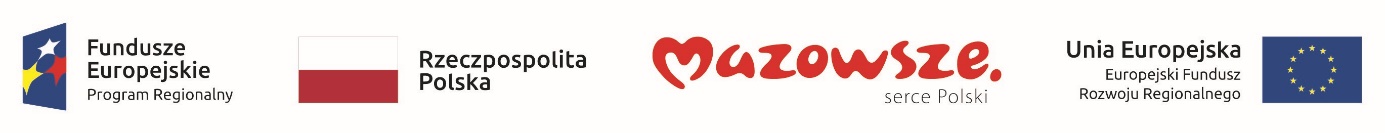 Umowa nr …………………………….zawarta  w ………………. w dniu  ………..…2022  r.  pomiędzy:Gminą Brochów, adres: Brochów 125, 05-088 Brochów, NIP:  837-169-27-23, Regon: 015891220, reprezentowaną przez: ……………………………………………………………przy kontrasygnacie: …………………………………………………………..zwaną dalej „Zamawiającym”, a ..................................................................................................., zwanym dalej „Wykonawcą”zwanymi także „Stronami”, a każda z osobna „Stroną”w rezultacie dokonania przez Zamawiającego wyboru Wykonawcy w postępowaniu prowadzonym w trybie podstawowym, nr  ZP.271.4.2022 zgodnie  z  art.  275 ust. 1 ustawy  z  dnia  11 września  2019  r.  Prawo  zamówień publicznych (Dz. U. z 2021 poz. 1129 z późn. zm.) dalej zwanej „PZP”, o treści następującej: § 1 DefinicjeO ile z kontekstu nie wynika inaczej, w niniejszej Umowie poniższe słowa i wyrażenia pisane wielką literą, mają następujące znaczenie:Etap -  określone  w  Harmonogramie  Inwestycji  wydzielone  kamienie  milowe  prac,  po zakończeniu  których  następuje  wypłata  wynagrodzenia,  użyte  w  Umowie  pojęcie  „części Zadania” opisane w § 3 nie są tożsame z pojęciem Etapu, Inwestycja – określone wnioskiem o dofinansowanie w ramach Regionalnego Programu Operacyjnego Województwa Mazowieckiego  na lata  2014-2020 ,  zadanie  inwestycyjne  planowane  do  realizacji  przez  Zamawiającego  w  ramach  projektu  pn.   Ochrona  powietrza  przez wymianę  kotłów CO, budowę instalacji   i  termomodernizację  budynku Szkoły  Podstawowej im. Fryderyka  Chopina  w Brochowie. Termomodernizacja  budynku Szkoły  Podstawowej im. Fryderyka  Chopina  w Brochowie oraz  wymiana  źródła  ciepła, modernizacja  instalacji  grzewczej,  wentylacyjnej i  montaż  instalacji fotowoltaicznej     w ramach której         realizowane są następujące zadania tj.:część I - Termomodernizacja  budynku Szkoły  Podstawowej im. Fryderyka  Chopina  w Brochowie oraz  wymiana źródła ciepła, modernizacja instalacji grzewczej, wentylacyjnej i  montaż instalacji fotowoltaicznej  w formule zaprojektuj i wybuduj część II – Wymiana źródła ciepła na kotłownię opartą  o kocioł gazowy  kondensacyjny wraz z instalacją gazową,  z niezbędną  infrastruktura  i pracami towarzyszącymi na  podstawie opracowanych  projektów budowlanych i zgłoszenia  robót  budowlanychHarmonogram  Inwestycji – harmonogram składający się z poszczególnych Harmonogramów  Zadań, określający szczegółowo etapy realizacji Inwestycji,    Harmonogram    Zadania  –  szczegółowy  harmonogram  rzeczowo-finansowy  wykonywania Zadania,  który  określa  szczegółowo  zakres  zadania  przewidzianego  do  wykonania  w  ramach realizacji  Inwestycji,  termin    realizacji  oraz  wysokość  wynagrodzenia  za  dany  rodzaj  prac objętych zakresem, Harmonogram  uzgadniany jest przez strony  umowy i wymaga akceptacji  Zamawiającego.Ostateczna  wartość  Inwestycji  –  całkowita  łączna  wartość  Inwestycji  …….  ustalona  po przeprowadzeniu  postępowania  przetargowego wynikająca  z  umów  zawartych  ze  wszystkimi Wykonawcami Inwestycji, Wykonawca Zadania / Wykonawca – podmiot realizujący Zadanie - zaprojektowanie i wykonanie robót budowlanych związanych z rozbudową Gminnego Centrum Medyczno-Rehabilitacyjnego w Brochowie w formule zaprojektuj i wybuduj oraz dostarczenie i zamontowanie wyposażenia administracyjnego,Wykonawcy  Inwestycji  –  wszystkie  podmioty  realizujące  zadania na podstawie  umów o realizację Inwestycji, Zadanie -  zakres  Inwestycji  objęty  niniejszą  umową,  tj.  zaprojektowanie i wykonanie robót budowlanych związanych z rozbudową Gminnego Centrum Medyczno-Rehabilitacyjnego w Brochowie   w formule zaprojektuj i wybuduj oraz dostarczenie i zamontowanie wyposażenia administracyjnego.§ 2 Przedmiot ZamówieniaPrzedmiotem  niniejszego  zamówienia  jest  realizacja :Części  I - Termomodernizacja  budynku Szkoły  Podstawowej im. Fryderyka  Chopina  w Brochowie oraz  wymiana źródła ciepła, modernizacja instalacji grzewczej, wentylacyjnej i  montaż instalacji fotowoltaicznej  w formule zaprojektuj i wybuduj na podstawie  PFU.części II – Wymiana źródła ciepła na kotłownię opartą  o kocioł gazowy  kondensacyjny wraz z instalacją gazową,   niezbędną  infrastruktura  i pracami towarzyszącymi na  podstawie opracowanych  projektów budowlanych i zgłoszenia  robót  budowlanych.Szczegółowy opis przedmiotu Zadania zawiera:Dla  części  I :- Program Funkcjonalno – Użytkowy oraz  Specyfikacja  Warunków Zamówienia             b.     Dla  części II :                  - projekt  instalacji gazowej wraz z przebudowa kotłowni węglowej na    kotłownię  gazową  w budynku  Szkoły  Podstawowej w m. Brochów gmina  Brochów, wykaz grzejników  do wymiany,  STWIORB, przedmiary  robót, Specyfikacja  Warunków ZamówieniaIntegralnymi składnikami Umowy są następujące dokumenty: Specyfikacja Warunków Zamówienia (SWZ) wraz z załącznikami, oferta Wykonawcy wraz z załącznikami,  Strony postanawiają, że w przypadku rozbieżności wykładni, pierwszeństwo ma niniejsza Umowa, a następnie  dokumenty wymienione w ust. 3 (według podanej kolejności). Wykonawca  będzie  zobowiązany  do  ewentualnego  (w  przypadku  zaistnienia  konieczności) udostępnienia placu budowy gestorom sieci prowadzącym roboty. § 3 Termin realizacji zadaniaTermin wykonania Zadania: I część Zadania:  do  12 miesięcy licząc od dnia zawarcia Umowy, W tym wykonanie dokumentacji  projektowej   do 3 miesięcy od dnia zawarcia Umowy, II część Zadania: do  12   miesięcy licząc od dnia zawarcia Umowy, Na poszczególne części Zadania  składają się następujące usługi i roboty: I część Zadania: opracowanie dokumentacji projektowej i technicznej, wykonanie robot  budowlanych   oraz sporządzenie  dokumentacji powykonawczejII część Zadania:  realizacja robót budowlanych oraz sporządzenie  dokumentacji powykonawczejTermin  zakończenia  Zadania  oznacza faktyczne zakończenie robót, zgłoszone przez Kierownika budowy w dzienniku budowy i potwierdzone przez Nadzór Inwestorski, czynności te winny zostać potwierdzone protokołem odbioru końcowego niezawierającym istotnych zastrzeżeń (wad lub usterek). § 4 Wynagrodzenie i zasady wypłaty wynagrodzeniaZ tytułu wykonania  Zadania Wykonawca otrzyma wynagrodzenie ryczałtowe, zgodnie z ofertą  z dnia .......................  w wysokości:  Dla części I  zadania Cena netto ........................................................................... zł Plus należny podatek VAT (......%)..................................... zł Wartość brutto oferty: ...................................................... zł Słownie złotych: ................................................................................................................ Dla części  II zadaniaCena netto ........................................................................... zł Plus należny podatek VAT (......%)..................................... zł Wartość brutto oferty: ...................................................... zł Słownie złotych: ................................................................................................................ Wynagrodzenie umowne jest wynagrodzeniem ryczałtowym w rozumieniu art. 632 § 1 Kodeksu cywilnego i nie ulega zmianie przez cały okres trwania Umowy, z zastrzeżeniem postanowień § 16-18 Umowy. Zamawiający przewiduje płatności zgodnie z harmonogramem płatności uzgodnionym przez strony umowy, nie więcej niż 4 płatności.W  przypadku  nie  dotrzymania terminu  realizacji  Zadania  zgodnie  z  Harmonogramem  Zadania  wypłata środków finansowych za poszczególne etapy realizacji Zadania może ulec zmianie. Wykonawca oświadcza, że uwzględnił w swojej  ofercie wszelkie koszty  wynikające z wymagań określonych  w  opisie  przedmiotu  Zadania,  na  podstawie  własnych  kalkulacji  i  szacunków,  a  w szczególności  koszty  ekspertyz,  warunków  technicznych,  opinii,  uzgodnień,  konsultacji, koniecznych  do  wykonania  w  trakcie  procesu  projektowania  oraz  wszystkie  koszty  związane  z realizacją robót budowlanych,  w tym ryzyko Wykonawcy z tytułu oszacowania wszelkich kosztów związanych  z  realizacją  Zadania,  a  także  oddziaływaniem  innych  czynników  mających  lub mogących mieć wpływ na koszty.  Wynagrodzenie,  o  którym  mowa  w  ust.  1  obejmuje  również  wynagrodzenie  za  przeniesienie majątkowych  praw  autorskich  do  sporządzonych  w  ramach  niniejszej  Umowy  utworów w rozumieniu ustawy z dnia 04 lutego 1994 roku o prawie autorskim i prawach pokrewnych oraz udzielenie zezwoleń na wykonanie praw zależnych, o których mowa w § 7.Warunkiem  zapłaty  każdej  faktury Wykonawcy  jest  przedłożenie  przez  niego oświadczeń Podwykonawców i dalszych Podwykonawców wraz z dowodami zapłaty na ich rzecz,  potwierdzających,  że  otrzymali  pełne wynagrodzenie należne im za roboty budowlane, usługi lub dostawy wykonane w okresie objętym protokołem odbioru robót (końcowym lub częściowym), na podstawie którego wystawiona została faktura  Wykonawcy  lub  odpowiednio  oświadczenie,  że  w  danym  okresie  rozliczeniowym  nie wykonywali  robót,  usług  lub  dostaw.  W  przypadku  nieprzedstawienia  przez  Wykonawcę wszystkich  dowodów  zapłaty,  Zamawiający  wstrzyma  wypłatę  należnego  wynagrodzenia  za odebrane  roboty  budowlane  w  części  równej  sumie  kwot  wynikających  z  nieprzedstawionych dowodów zapłaty zatrzymując ją jako zabezpieczenie na wypadek roszczeń Podwykonawców, które mogą  być  skierowane  wobec  Zamawiającego,  do  czasu  uregulowania przez Wykonawcę wszystkich wymagalnych zobowiązań należnych Podwykonawcom.  Podstawę do wystawienia faktury za wykonane roboty, zgodnie z zatwierdzonym Harmonogramem Inwestycji, stanowić będą:  protokół odbioru częściowego/protokół odbioru końcowego; rozliczenie usług lub robót do odbioru i tabela rozliczeniowa obejmująca wykonane elementy zgodnie z Harmonogramem Zadania. Powyższe dokumenty muszą być zaakceptowane i podpisane przez Inspektora Nadzoru Inwestorskiego.  W przypadku Wykonawców wspólnie realizujących Umowę (członków  konsorcjów/  spółki cywilnej)  są  oni  zobowiązani  do  udzielenia  nieodwołalnego  upoważnienia  (pełnomocnictwa)  w formie pisemnej,  pod rygorem  nieważności,  jednemu  z członków konsorcjum/spółki  cywilnej do wystawienia  przez  niego  faktury  VAT  oraz  do  przyjęcia  przez  niego  należności  przypadających wszystkim członkom konsorcjum/spółki cywilnej z tytułu realizacji Zadania. Zapłata na rachunek bankowy  wskazanego  członka  konsorcjum/spółki  cywilnej  zaspakaja  roszczenia  wszystkich członków  konsorcjum/spółki  cywilnej  wobec  Zamawiającego i zwalnia Zamawiającego z odpowiedzialności za zapłatę wynagrodzenia pozostałym członkom konsorcjum/spółki cywilnej. Należności  z  tytułu  faktur  będą  płatne  w  terminie  do 30  dni  od  dnia  dostarczenia prawidłowo  wystawionej faktury  VAT,  przelewem  na  rachunek  bankowy Wykonawcy  prowadzony  w  banku  …….  o  numerze ………, z zastrzeżeniem warunków wypłaty wynagrodzenia wskazanym ust. 4. W przypadku, gdy faktura wystawiona przez Wykonawcę nie zawiera danych wymaganych przez prawo lub Umowę lub też nie został do niej dołączony protokół odbioru robót lub inny dokument wymagany zgodnie z Umową, początek biegu terminu płatności,  liczony jest  od daty doręczenia Zamawiającemu faktury uzupełnionej o wymagane dane lub/i dokumenty. Za dzień zapłaty Strony uznają dzień przyjęcia przez bank Zamawiającego dyspozycji obciążenia rachunku Zamawiającego.  Zamawiający  ma  prawo  potrącić  swoje  wierzytelności  z  wierzytelnościami  Wykonawcy, choćby jedna z nich lub obie nie były wymagalne i zaskarżalne (potrącenia umowne), o ile nie sprzeciwia się temu obowiązujące prawo. Wykonawca nie może dokonać potrącenia swoich wierzytelności bez uprzedniego ich uznania przez Zamawiającego.  Przeniesienie wierzytelności wynikającej z niniejszej Umowy wymaga uprzedniej pisemnej zgody Zamawiającego pod rygorem nieważności.§ 5 Obowiązki StronZamawiający  i  Wykonawca  zobowiązani  są  współdziałać  przy  wykonaniu  Umowy w celu należytej realizacji Zadania.  Do obowiązków Zamawiającego należy:  wprowadzenie  i  protokolarne  przekazanie  Wykonawcy  placu  budowy  wraz  z  dziennikiem budowy  w  terminie  do  10  dni  od  daty  otrzymania dokumentacji projektowej opracowanej przez Wykonawcę, zapewnienie nadzoru inwestorskiego. Zamawiający wyznacza: ………………..………  do  pełnienia  obowiązków  Inspektora  nadzoru  w  specjalności ……………………………….., pełniącego jednocześnie funkcję Koordynatora inspektorów nadzoru, - ………………  do pełnienia obowiązków Inspektora nadzoru w specjalności …………………………………Zmiana osoby pełniącej funkcję inspektora nadzoru następuje poprzez pisemne powiadomienie Wykonawcy i nie wymaga aneksu do umowy, terminowe odebranie Zadania po sprawdzeniu jego należytego wykonania,  terminowa zapłata wynagrodzenia za wykonane i odebrane prace, z zastrzeżeniami opisanymi w § 4  ust. 4. Przed  przystąpieniem  do  wykonania  Zadania  Wykonawca,  o  ile  są  znane,  poda  nazwy i  dane kontaktowe  swoich  przedstawicieli  oraz  Podwykonawców  zaangażowanych  w  realizację Zadania. Wykonawca zawiadamia Zamawiającego o wszelkich zmianach ww. danych, w  trakcie  realizacji  Zadania,  a  także  przekazuje  informacje  na  temat  nowych  Podwykonawców, którym w późniejszym okresie zamierza powierzyć realizację robót budowlanych lub usług.Do obowiązków Wykonawcy należy: opracowanie projektu budowlanego, w oparciu o program funkcjonalno-użytkowy, wizję lokalną i własne pomiary, zgodnego z rozporządzeniem Ministra Rozwoju i Technologii z dnia 20.12.2021 r. w sprawie  szczegółowego  zakresu  i  formy  dokumentacji  projektowej,  specyfikacji  technicznych wykonania  i  odbioru  robót  budowlanych  oraz  programu  funkcjonalno-użytkowego  (Dz.  U.  z 2021  r.  poz.  2454)  oraz  rozporządzenia  Ministra  Rozwoju  z  dnia  11.09.2020  r.  w  sprawie szczegółowego zakresu i formy projektu budowlanego (Dz. U. z 2020 r. poz. 1609 z późn. zm.)   - dla  części  I zadaniawykonanie  wszelkich  dodatkowych  opracowań  niezbędnych  do  opracowania  dokumentacji technicznej  oraz  wykonanie  dokumentacji  uzupełniającej  oraz  pokrycia  w  całości  kosztów  jej wykonania w przypadku stwierdzenia niekompletności dokumentacji,opracowanie i przygotowanie wszystkich niezbędnych materiałów i załączników do wniosków o wydanie  decyzji  administracyjnych,  zgodnie  z  obowiązującymi  przepisami,czynny  udział  w prowadzonych  przez  właściwe  organy  postępowaniach  administracyjnych,bieżące aktualizowanie Harmonogramu Zadania,  wykonanie robót budowlanych w oparciu o zatwierdzony przez Zamawiającego projekt budowlany, zgodnie z obowiązującymi przepisami prawa, normami, sztuką budowlaną i SWZ, w  uzgodnieniu  z  Zamawiającym  systematyczne  organizowanie  spotkań  koordynacyjnych na etapie realizacji robót w celu sprawnego przeprowadzenia procesu inwestycyjnego,  realizowanie  objętych  treścią  niniejszej  Umowy  pisemnych  poleceń  Zamawiającego,  w  tym odebranie placu budowy w terminie określonym w ust. 2 pkt a,niezwłocznie,  pisemnie  informowanie  Zamawiającego  o  problemach  lub  okolicznościach mogących wpłynąć na jakość lub termin zakończenia Zadania,  dostarczenie oświadczenia kierownika budowy stwierdzające  sporządzenie planu bezpieczeństwa i ochrony zdrowia i przyjęcie obowiązku kierowania budową,zabezpieczenie i wygrodzenie terenu robót, zapewnienie dozoru mienia na terenie robót na własny koszt, na  etapie  realizacji  robót  do  ich  wykonania  stosowanie  jedynie  wyrobów  dopuszczonych  do używania w budownictwie w rozumieniu ustawy z dnia 07.07.1994 r. Prawo budowlane (Dz.U. z 2021 r. poz. 2351 z późn. zm.),  ustawy z dnia 16.04.2004 r. o wyrobach budowlanych (Dz. U. 2021 r. poz. 1213) oraz innych przepisów prawa, o ile mają zastosowanie do przedmiotu Zadania, przedłożenie wniosku materiałowego do akceptacji inspektorowi nadzoru przed wbudowaniem materiałów/urządzeń; wniosek musi zawierać dokumenty potwierdzające spełnienie parametrów technicznych zgodnych  z projektem technicznym,  specyfikacją techniczną i  przepisami prawa dotyczącymi wyrobów budowlanych, w  przypadku  wątpliwej  jakości  materiałów  użytych  do  wbudowania  nie  spełniających parametrów  technicznych  przyjętych  w  dokumentacji  projektowej  i  specyfikacji  technicznej, Zamawiający  ma  prawo  odrzucenia  tych  materiałów  oraz  może  wykonać  badania  tych materiałów zgodnie z obowiązującymi normami w celu stwierdzenia ich jakości. Jeżeli badania wykażą, że  zastosowane  materiały  są  złej  jakości,  wówczas  Wykonawca  zostanie  obciążony kosztem badań i na własny koszt dokona ich wymiany, zapewnienie  na  własny  koszt  transportu  wytworzonych odpadów  do  miejsc  ich  wykorzystania  lub  utylizacji, łącznie z kosztami utylizacji, ponoszenie  pełnej  odpowiedzialności  za  stan  i  przestrzeganie  przepisów  bhp,  ochronę  p.poż, dozór mienia na terenie robót, jak również  ponoszenie pełnej odpowiedzialności za szkody oraz następstwa wypadków  pracowników  i  osób  trzecich,  powstałych  w  związku  z  prowadzonymi robotami,  w  tym  też  ruchem  pojazdów,  jak  i  za  wszelkie  szkody  powstałe  w  trakcie  trwania robót na terenie przyjętym od Zamawiającego lub mających związek z prowadzonymi robotami,  ponoszenie pełnej odpowiedzialności za szkody spowodowane uszkodzeniem urządzeń jak kable energetyczne, instalacje, sieci i inne. Zamawiający zastrzega, iż dokumentacja Zamawiającego nie stanowi wyłącznego źródła informacji o urządzeniach podziemnych. Ich obecność lub brak Wykonawca stwierdzi samodzielnie korzystając z zasobów powszechnej ewidencji gruntów, jak również na podstawie stosownych znaków i jakichkolwiek innych oznak mogących wskazywać na ich istnienie, zabezpieczenie instalacji, urządzeń i obiektów na terenie robót i w jej bezpośrednim otoczeniu, przed ich zniszczeniem lub uszkodzeniem w trakcie wykonywania robót, terminowe  wykonanie  Zadania,dostarczanie niezbędnych dokumentów potwierdzających parametry techniczne oraz wymagane normy stosowanych materiałów i urządzeń, w tym wyników oraz protokołów badań, sprawozdań i prób dotyczących realizowanego Zadania,  dbanie  o  porządek  na  terenie  robót  oraz  utrzymywanie  terenu  robót  w  należytym stanie i porządku oraz w stanie wolnym od przeszkód komunikacyjnych, uporządkowanie terenu budowy po zakończeniu robót, zaplecza budowy, jak również terenów sąsiadujących zajętych lub użytkowanych przez Wykonawcę w tym dokonania na własny koszt renowacji zniszczonych lub uszkodzonych w wyniku prowadzonych prac obiektów, fragmentów terenu dróg, nawierzchni lub instalacji, dostarczenie  Zamawiającemu  kompletu  dokumentów  pozwalających  na  ocenę prawidłowego wykonania Zadania, a w szczególności: dziennika budowy, zaświadczenia właściwych instytucji i organów, niezbędne  świadectwa  dotyczące  materiałów,  wyniki  badań,  protokoły  robót zanikowych,  protokoły  odbiorów  częściowych, dokumentację  powykonawczą  ze  wszystkimi zmianami dokonanymi w toku budowy oraz inwentaryzację geodezyjną wykonanych robót,  usunięcie  wszelkich  wad  i  usterek  stwierdzonych  przez  nadzór  inwestorski  w  trakcie  trwania robót w terminie nie dłuższym niż termin technicznie uzasadniony i konieczny do ich usunięcia, ponoszenie wyłącznej odpowiedzialności za wszelkie szkody będące następstwem niewykonania lub nienależytego wykonania Zadania, które to szkody Wykonawca zobowiązuje się pokryć w pełnej wysokości, wykonywanie zaleceń pokontrolnych instytucji państwowych, opracowanie  i  przygotowanie  dokumentacji  powykonawczej  oraz  wszystkich  niezbędnych materiałów i załączników do wniosków składanych do odpowiednich organów po zakończeniu robót, zgodnie z obowiązującymi przepisami, (dotyczy części I) w szczególności: kontroli zgodności wykonania robót z projektem, uzgodnień możliwości wprowadzenia rozwiązań zamiennych w stosunku do przewidzianych w dokumentacji  projektowej,  zgłoszonych  przez  Kierownika  Budowy  lub  Inspektora  Nadzoru  Inwestorskiego w odniesieniu do materiałów i konstrukcji oraz rozwiązań technicznych i technologicznych, udzielania  wyjaśnień,  wskazówek  technicznych  lub  technologicznych,  związanych z wykonaniem elementów budowy, uszczegóławiania  tych  rysunków  wykonawczych,  które  wskaże  Kierownik  Budowy  lub Inspektor  Nadzoru Inwestorskiego jako  niejasne,  nanoszenia  poprawek,  zmian  lub  uzupełnień na dokumentacji wykonawczej, udział  w  komisjach,  naradach  technicznych  w  radach  budowy  organizowanych  przez Zamawiającego w zależności od zgłaszanych potrzeb przez Wykonawcę i Zamawiającego, zgłaszanie uwag w zakresie wykonywanych robót oraz stanu bezpieczeństwa na budowie. Wykonawca  jest  zobowiązany  do  analizy  prawidłowości  rozwiązań  projektowych  określonych  w dokumentacji projektowej w  zakresie  ochrony  przeciwpożarowej budynków  (konsultacje  z  rzeczoznawcą,  opiniowanie  uzgodnienia  rozwiązań  projektowych  przez rzeczoznawcę).  Korespondencja  z  Wykonawcą  będzie  odbywała  się  w  formie  e-mail  lub  pisemnej  (listowej)  ze skutkiem  doręczenia.  Nieodebranie  listu  poleconego  z  2-krotnym  awizowaniem  uznaje  się  za korespondencję  prawidłowo  doręczoną  do  Wykonawcy.  Każda  ze  Stron  zobowiązuje  się  do niezwłocznego pisemnego poinformowania drugiej Strony o zmianie adresu pod rygorem przyjęcia skutecznego doręczenia pod ostatni wskazany przez tę Stronę adres. Wykonawca zobowiązany jest zapewnić wykonanie i kierowanie robotami objętymi umową przez osoby  posiadające  stosowne  kwalifikacje  zawodowe  i  uprawnienia  budowlane.  Wykonawca zobowiązuje się wyznaczyć do kierowania robotami osoby wskazane w ofercie Wykonawcy: Kierownik budowy ………………………………. Kierownik robót …………………………………. Zamawiający  wymaga  stałej  obecności  kierownika  budowy  podczas  prowadzenia  robót budowlanych na budowie.  Jeżeli zmiana albo rezygnacja z Podwykonawcy dotyczy podmiotu, na którego zasoby Wykonawca powoływał  się,  na  zasadach  określonych  w  art.  118  ust.  1  PZP,  w  celu  wykazania  spełniania warunków  udziału  w  postępowaniu,  Wykonawca  jest  obowiązany  wykazać  Zamawiającemu,  że proponowany  inny  Podwykonawca  lub  Wykonawca  samodzielnie  spełnia  je  w  stopniu  nie mniejszym  niż  Podwykonawca,  na  którego  zasoby  Wykonawca  powoływał  się  w  trakcie postępowania o udzielenie Zadania.  W przypadku zaistnienia niezależnej od Wykonawcy konieczności powierzenia jakichkolwiek prac związanych  z  Umową  osobom  innym  niż  wskazane  w  ofercie,  Wykonawca  jest  zobowiązany pisemnie uzasadnić zmianę i przedstawić propozycję nowej osoby do akceptacji Zamawiającego. Zamawiający jest  uprawniony  do  odrzucenia  propozycji  zmiany  w  terminie  7  dni  od  dnia otrzymania  propozycji  zmiany,  gdy  kwalifikacje  i  doświadczenie  wskazanej  przez  Wykonawcę nowej  osoby  będą  niższe  od  kwalifikacji  i  doświadczenia  personelu  wymaganego  w  SWZ  lub wprowadzona zmiana może w ocenie Zamawiającego spowodować wydłużenie terminu wykonania Umowy. Zaakceptowana przez Zamawiającego zmiana którejkolwiek z osób, o których mowa w ust. 8 winna być potwierdzona pisemnie pod rygorem nieważności i nie wymaga aneksu do niniejszej Umowy.  W przypadku zniszczenia lub uszkodzenia wykonanych elementów robót, ich części bądź innego majątku  Zamawiającego  z  przyczyn  leżących  po  stronie  Wykonawcy  lub  Podwykonawców - Wykonawca zobowiązany jest do przywrócenia stanu poprzedniego i naprawienia wynikłej szkody. W  przypadku  niewykonania  powyższych  zobowiązań  przez  Wykonawcę,  Zamawiający  na podstawie wyceny zaistniałych szkód ma prawo potrącić ich wartość z wynagrodzenia Wykonawcy lub zabezpieczenia należytego wykonania umowy, na co Wykonawca wyraża zgodę. W  przypadku  zawarcia  umowy  z  Podwykonawcą,  Wykonawca  zobowiązany  jest  do  uzyskania autorskich  praw  majątkowych  oraz  praw  zależnych  do  utworów  wytworzonych  w  ramach  tej umowy  w  zakresie  tożsamym  z  określonym  w  §  7  Umowy  oraz  przeniesienia  ich  na Zamawiającego. Wykonawca  przekaże  Zamawiającemu  spis  wykonanej  dokumentacji  oraz  oświadczenie  o  jej kompletności. § 6 Obowiązek zatrudnienia na umowę o pracęZamawiający  stosownie  do  treści art.  95  PZP, wymaga  zatrudnienia  przez  Wykonawcę lub Podwykonawcę na podstawie umowy o pracę osób  wykonujących  czynności  związane  z  robotami  przygotowawczymi,  instalacyjnymi (elektrycznymi i c.o.), murarskimi, wykończeniowymi, montażowymi instalacji gazu.Wyjątkiem  od  wskazanej w ust. 1  zasady  będzie  osobiste  wykonywanie  Zadania  przez osobę fizyczną, w tym  również przedsiębiorcę prowadzącego indywidulaną działalność  gospodarczą, w przypadku którego nie będzie miał zastosowania wymóg określony w art. 95 PZP.Wymóg określony w ust. 1 nie dotyczy osób wykonujących, zgodnie z art. 12 ustawy Prawo budowlane, czynności obejmujące kierowanie budową lub robotami budowlanymi w różnych branżach, które mogą wykonywać wyłącznie osoby posiadające uprawnienia budowlane, czyli pełniące samodzielne funkcje techniczne w budownictwie.W trakcie realizacji Umowy Zamawiający uprawniony jest do wykonywania czynności kontrolnych wobec Wykonawcy odnośnie spełniania przez Wykonawcę lub Podwykonawcę wymogu zatrudnienia na podstawie umowy o pracę osób wykonujących wskazane w ust. 1 czynności. Zamawiający uprawniony jest w szczególności do: żądania oświadczeń i dokumentów w zakresie potwierdzenia spełniania ww. wymogów i dokonywania ich oceny,żądania wyjaśnień w przypadku wątpliwości w zakresie potwierdzenia spełniania ww. wymogów,przeprowadzania kontroli na miejscu wykonywania świadczenia.W trakcie realizacji Umowy na każde wezwanie Zamawiającego w wyznaczonym w tym wezwaniu terminie Wykonawca przedłoży Zamawiającemu wskazane poniżej dowody w celu potwierdzenia spełnienia wymogu zatrudnienia na podstawie umowy o pracę przez Wykonawcę lub Podwykonawcę osób wykonujących wskazane w ust. 1 czynności w trakcie realizacji Umowy:oświadczenie Wykonawcy lub Podwykonawcy o zatrudnieniu na podstawie umowy o pracę osób wykonujących czynności, których dotyczy wezwanie Zamawiającego. Oświadczenie to powinno zawierać w szczególności: dokładne określenie podmiotu składającego oświadczenie, datę złożenia oświadczenia, wskazanie, że objęte wezwaniem czynności wykonują osoby zatrudnione na podstawie umowy o pracę wraz ze wskazaniem liczby tych osób, rodzaju umowy o pracę i wymiaru etatu oraz podpis osoby uprawnionej do złożenia oświadczenia w imieniu Wykonawcy lub Podwykonawcy;poświadczoną za zgodność z oryginałem odpowiednio przez Wykonawcę lub Podwykonawcę kopię umowy/umów o pracę osób wykonujących w trakcie realizacji Umowy czynności, których dotyczy ww. oświadczenie Wykonawcy lub Podwykonawcy (wraz z dokumentem regulującym zakres obowiązków, jeżeli został sporządzony). Kopia umowy/umów powinna zostać zanonimizowana w sposób zapewniający ochronę danych osobowych pracowników, zgodnie z przepisami ustawy z dnia 10 maja 2018 r. o ochronie danych osobowych (tj. w szczególności bez adresów, nr PESEL pracowników). Informacje takie jak: imię i nazwisko, data zawarcia umowy, rodzaj umowy o pracę i wymiar etatu powinny być możliwe do zidentyfikowania;zaświadczenie właściwego oddziału ZUS, potwierdzające opłacanie przez Wykonawcę lub Podwykonawcę składek na ubezpieczenia społeczne i zdrowotne z tytułu zatrudnienia na podstawie umów o pracę za ostatni okres rozliczeniowy;poświadczoną za zgodność z oryginałem odpowiednio przez Wykonawcę lub Podwykonawcę kopię dowodu potwierdzającego zgłoszenie pracownika przez pracodawcę do ubezpieczeń, zanonimizowaną w sposób zapewniający ochronę danych osobowych pracowników, zgodnie z przepisami ustawy z dnia 10 maja 2018 r. o ochronie danych osobowych.Niezłożenie przez Wykonawcę w wyznaczonym przez Zamawiającego terminie żądanych przez Zamawiającego dowodów w celu potwierdzenia spełnienia przez Wykonawcę lub Podwykonawcę wymogu zatrudnienia na podstawie umowy o pracę traktowane będzie jako niespełnienie przez Wykonawcę lub Podwykonawcę wymogu zatrudnienia na podstawie umowy o pracę osób wykonujących wskazane w ust. 1 czynności. W przypadku uzasadnionych wątpliwości co do przestrzegania prawa pracy przez Wykonawcę lub Podwykonawcę, Zamawiający może zwrócić się o przeprowadzenie kontroli przez Państwową Inspekcję Pracy.W przypadku niespełnienia przez Wykonawcę lub Podwykonawcę wymogu zatrudnienia na podstawie umowy  o  pracę  osób  wykonujących  wskazane  w  ustępie  1  czynności,  Zamawiający  przewiduje sankcję w postaci obowiązku zapłaty przez Wykonawcę kary umownej w wysokości określonej w §   10  Umowy.§ 7 Majątkowe prawa autorskieWykonawca oświadcza, iż w momencie wydania Zamawiającemu Dokumentacji, wykonanej w ramach realizacji Umowy, w szczególności obejmującej raporty,  mapy,  wykresy,  rysunki,  plany,  dane  statystyczne, ekspertyzy,  obliczenia, projekt budowlany, a stanowiącej utwór w rozumieniu ustawy z dnia  04 lutego 1994 roku o prawie autorskim i prawach pokrewnych, będzie jedynym uprawnionym z tytułu autorskich praw majątkowych oraz praw zależnych do niej oraz, że prawa te nie będą obciążone prawami osób trzecich, a także, że w tym momencie będzie jedynym właścicielem wydawanych Zamawiającemu egzemplarzy Dokumentacji i nośników, na których Dokumentacja została utrwalona (dalej jako: „Utwory”).W ramach wynagrodzenia, o którym mowa w § 4 Wykonawca: przenosi na Zamawiającego autorskie prawa majątkowe do wszystkich Utworów w rozumieniu ustawy o Prawie autorskim i prawach pokrewnych wytworzonych w trakcie realizacji Zadania, zezwala Zamawiającemu na opracowanie Utworów, o których mowa w ust. 1 oraz na korzystanie z  opracowań  tych  Utworów  lub  ich  przeróbek  oraz  na  rozporządzanie  tymi  opracowaniami i przeróbkami – tj. udziela Zamawiającemu praw zależnych. Nabycie przez Zamawiającego praw, o których mowa w ust. 2 następuje z chwilą faktycznego wydania poszczególnych części Zadania Zamawiającemu oraz bez  ograniczeń co  do terytorium, czasu, liczby egzemplarzy, w zakresie  następujących  pól eksploatacji: użytkowania  Utworów  na  własny  użytek,  użytek  swoich  jednostek  organizacyjnych  oraz  użytek osób trzecich w celach związanych z realizacją zadań Zamawiającego, utrwalenia  Utworów  na  wszelkich  rodzajach  nośników,  a  w  szczególności  na  nośnikach  video, taśmie światłoczułej, magnetycznej,  dyskach komputerowych oraz wszystkich typach nośników przeznaczonych do zapisu cyfrowego (np. CD, DVD, Blue-ray, pendrive, itd.), zwielokrotniania  Utworów  dowolną  techniką  w  dowolnej  ilości,  w  tym  techniką  magnetyczną na kasetach  video,  techniką  światłoczułą  i  cyfrową,  techniką  zapisu  komputerowego  na wszystkich  rodzajach  nośników  dostosowanych  do  tej  formy  zapisu,  wytwarzanie  jakąkolwiek techniką egzemplarzy Utworu, w tym techniką drukarską, reprograficzną, zapisu magnetycznego oraz techniką cyfrową, wprowadzania  Utworów  do  pamięci  komputera  na  dowolnej  liczbie  stanowisk komputerowych oraz do sieci multimedialnej, telekomunikacyjnej, komputerowej, w tym do Internetu,wyświetlania i publicznego odtwarzania Utworu,nadawania całości lub wybranych fragmentów Utworu za pomocą wizji albo fonii przewodowej i bezprzewodowej przez stację naziemną, nadawania za pośrednictwem satelity, reemisji,wymiany nośników, na których Utwór utrwalono, wykorzystania w utworach multimedialnych, wykorzystywania całości lub fragmentów Utworu do celów promocyjnych i reklamy, wprowadzania zmian, skrótów, sporządzenia wersji obcojęzycznych, zarówno przy użyciu napisów, jak i lektora, publicznego udostępniania Utworu w taki sposób, aby każdy mógł mieć do niego dostęp w miejscu i w czasie przez niego wybranym. Równocześnie  z  nabyciem  autorskich  praw  majątkowych  do  Utworów  Zamawiający  nabywa własność wszystkich egzemplarzy, na których Utwory zostały utrwalone. Wykonawca zobowiązuje się, że wykonując Umowę będzie przestrzegał przepisów ustawy z dnia 4 lutego 1994 r. o prawie autorskim i prawach pokrewnych (t.j. Dz. U. z 2021 r. poz. 1062) i nie naruszy praw majątkowych osób trzecich, a Utwory przekaże Zamawiającemu w stanie wolnym od obciążeń prawnych tych osób. Wykonawca upoważnia Zamawiającego do wykonywania osobistych praw autorskich w imieniu twórców Utworów w zakresie niezbędnym do korzystania z Utworów zgodnie z Umową oraz zobowiązuje się nie wykonywać tych praw w imieniu twórców. Wykonawca gwarantuje i odpowiada, że twórcy Utworów zobowiążą się nie wykonywać ich autorskich praw osobistych w sposób uniemożliwiający Zamawiającemu lub ograniczający korzystanie z Utworów zgodnie z Umową oraz że będą przestrzegać tego zobowiązania. Ponadto Wykonawca zapewnia i gwarantuje, że twórcy Utworów nie będą wykonywać ich autorskich praw osobistych nawet jeśli twórcy sami nie zobowiążą się do ich niewykonywania, a w przypadku, gdy twórcy będą wykonywać autorskie prawa osobiste, Wykonawca pokryje Zamawiającemu wszelką szkodę poniesioną przez Zamawiającego przez to, że twórcy wykonują te prawa, a także zwolni Zamawiającego z wszelkich obowiązków wobec twórców. Wykonawca zapewnia, że twórcy ci wyrazili odpowiednie zgody umożliwiające realizację zobowiązań i uprawnień wynikających z niniejszego paragrafu, w szczególności upoważnili Wykonawcę do wykonywania autorskich praw osobistych w ich imieniu wraz z prawem do udzielania dalszego upoważnienia w tym zakresie Zamawiającemu.W zakresie odpowiedzialności Wykonawcy za ewentualne naruszenie praw osoby trzeciej Strony postanawiają, co następuje:Wykonawca będzie zabezpieczał i chronił Zamawiającego przed wszelkimi roszczeniami, szkodami, wydatkami lub działaniami osób trzecich, wynikłymi lub spowodowanymi naruszaniem praw autorskich osób trzecich w związku z realizacją prac przez Wykonawcę na podstawie niniejszej Umowy;Wykonawca zobowiązuje się pokryć Zamawiającemu wszelkie szkody, jakie Zamawiający poniesie wskutek uwzględnienia roszczeń dotyczących naruszenia przez Zamawiającego praw osób trzecich.§ 8 Zmiana umowyZamawiający przewiduje możliwość zmiany zawartej umowy w stosunku do treści wybranej oferty w zakresie uregulowanym w art. 455 PZP oraz wskazanym poniżej: zmiany wynagrodzenia w związku ze zmianą stawki podatku od towarów i usług. W takiej sytuacji Wykonawca  jest  uprawniony  złożyć  Zamawiającemu  pisemny  wniosek  o  zmianę  Umowy  w zakresie  płatności  wynikających  z  faktur  wystawionych  po  wejściu  w  życie  przepisów zmieniających  wyżej  wymienione  składniki.  Wniosek  powinien  zawierać  wyczerpujące uzasadnienie faktyczne i wskazanie podstaw prawnych zmiany stawki podatku od towarów i usług oraz  dokładne  wyliczenie  kwoty  wynagrodzenia,  należnego  Wykonawcy  po  zmianie  Umowy. Dowód  potwierdzający,  że  zmiany  te  będą  miały  wpływ  na  koszty  wykonania  Zadania  przez Wykonawcę spoczywa wyłącznie na Wykonawcy,  zmiany numeru rachunku bankowego Wykonawcy; zmiany terminu realizacji Zadania w przypadku: opóźnienia  organów  administracji  publicznej  w  wydaniu  decyzji  administracyjnych,  uzgodnień, ekspertyz  lub  innych  aktów  administracyjnych  niezbędnych  do  wykonania  Zadania,  pomimo spełnienia przez Wykonawcę warunków ich uzyskania, w tym przede wszystkim złożenia przez Wykonawcę prawidłowego i kompletnego wniosku o ich wydanie, konieczności uzyskania wyroku sądowego lub innego orzeczenia sądu albo organu administracji publicznej, którego uzyskanie nie było przewidziane w opisie przedmiotu Zadania (ani w żadnym innym  dokumencie  stanowiącym  element  dokumentacji  postępowania  o  udzielenie  zamówienia),  a  jest  niezbędne  celem  wykonania  obowiązków  Wykonawcy  wynikających  z Umowy, wystąpienia  osób  trzecich  z  roszczeniami  lub  ujawnienia  się  roszczeń  osób  trzecich,  które uniemożliwiają dalsze wykonanie przedmiotu Zadania, w szczególności uzyskanie odpowiednich decyzji,  zezwoleń  uzgodnień  wydawanych  przez  organy  administracji  publicznej,  a  także uzyskanie warunków przyłączeniowych od gestorów sieci, wszczęcia  przez  jakikolwiek  podmiot  postępowania  sądowego  lub  administracyjnego uniemożliwiającego  wykonanie  Zadania  przez  Wykonawcę,  w  szczególności  wstrzymujące możliwość  uzyskania  odpowiednich  decyzji  administracyjnych,  uzgodnień,  zezwoleń,  ekspertyz lub innych aktów administracyjnych niezbędnych do wykonania Zadania, zmiany warunków technicznych gestorów sieci, w szczególności sieci energetycznych, gazowych,  co  uniemożliwia  realizację  przez  Wykonawcę  obowiązków wynikających z Umowy,  opóźnienia gestorów sieci w zakresie wydania warunków przyłączeniowych, pomimo spełnienia przez Wykonawcę wszystkich warunków ich otrzymania, zwłoki Zamawiającego w akceptacji dokumentacji projektowej lub jej elementów, co spowoduje opóźnienie Wykonawcy w realizacji dalszych zobowiązań wynikających z Umowy, wstrzymania przez Zamawiającego realizacji Umowy, zwłoki  Zamawiającego  w  przekazaniu  Wykonawcy  dokumentów  niezbędnych do wykonania Zadania, których obowiązek przekazania Wykonawcy wynika z Umowy, zmiany spowodowane przez zagrożenie wpływające na bezpieczeństwo życia, zdrowia, mienia lub robót  na  terenie  budowy  lub  sąsiadujących  nieruchomości,  a  Inspektor  Nadzoru  wydał Wykonawcy  polecenie  wykonania  robót,  usunięcia  wad  lub  podjęcia  innych  czynności  w  celu wyeliminowania  lub  zmniejszenia  zagrożenia,  jeśli  konieczność  polecenia  wynikała  z  przyczyn leżących po stronie Zamawiającego,wystąpienia  niekorzystnych  warunków  atmosferycznych  uniemożliwiających  prawidłowe wykonanie  robót,  w  szczególności  z  powodu  technologii  realizacji  prac  określonej:  Umową, normami lub innymi przepisami, wymagających konkretnych warunków atmosferycznych, jeżeli konieczność  wykonania  prac  w  tym  okresie  nie  jest  następstwem  okoliczności,  za  które Wykonawca ponosi odpowiedzialność, siły  wyższej,  to  znaczy  niezależnego  od  Stron  losowego  zdarzenia  zewnętrznego,  które  było niemożliwe  do  przewidzenia  w  momencie  wystawiania  zlecenia  i  któremu  nie  można  było zapobiec  mimo  dochowania  należytej  staranności.  Strony  uzgadniają,  że  pod  pojęciem  siły wyższej  rozumieją  w  szczególności:  wojnę,  zamach  terrorystyczny,  katastrofy  naturalne,  pożar, powódź,  trzęsienie  ziemi,  huragan,  strajk.  O  ewentualnym  uznaniu  przedłużenia  terminu wykonania robót z powodu „siły wyższej”, będzie decydował  Zamawiający w trakcie realizacji robót, po złożeniu pisemnego wniosku Wykonawcy, utrudnień będących wynikiem zapobiegania, przeciwdziałania lub zwalczania COVID-19 i innych chorób zakaźnych oraz wywołanych nimi sytuacji kryzysowych. W takiej sytuacji Wykonawca jest uprawniony  złożyć  Zamawiającemu  pisemny  wniosek  o  zmianę  Umowy  w  zakresie  terminu realizacji  Zadania.  Dowód  potwierdzający,  że  ww.  sytuacje  miały  wpływ  na  realizację  Zadania spoczywa wyłącznie na Wykonawcy, wystąpienia konieczności wykonania robót dodatkowych polegających na wprowadzeniu zmian do umowy, o których mowa w art. 455 ust. 2 ustawy Prawo zamówień publicznych,  opóźnienia Zamawiającego w wykonaniu jego zobowiązań wynikających z Umowy lub przepisów powszechnie  obowiązującego  prawa,  co  uniemożliwia  terminowe  wykonanie  Umowy  przez Wykonawcę, wystąpienia  awarii  na  terenie  budowy,  za  którą  odpowiedzialności  nie  ponosi  Wykonawca, skutkującej koniecznością wstrzymania wykonania robót budowlanych przez Wykonawcę, braku możliwości wykonywania robót w związku z niedopuszczaniem do ich wykonywania przez uprawniony  organ  lub  nakazania  ich  wstrzymania  przez  uprawniony  organ,  z  przyczyn niezależnych od Wykonawcy,w  trakcie  realizacji  Zadania  wystąpią  nieprzewidziane  okoliczności  powodujące konieczność zmiany rozwiązań technicznych, technologicznych lub materiałowych,  zmiany przedmiotu Zadania  w przypadku, gdy: w  trakcie  realizacji  Zadania  wystąpią  nieprzewidziane  w  dokumentacji  postępowania o udzielenie Zadania okoliczności powodujące konieczność zmiany opisu przedmiotu Zadania, w tym w szczególności, jeżeli informacje wynikające z opisu przedmiotu Zadania (PFU) okażą się nieprawidłowe, co powoduje konieczność zmiany opisu przedmiotu Zadania w zakresie cech, funkcjonalności lub innych wymagań Zamawiającego odnoszących się do projektowanego obiektu,  a  także  zmian  rozwiązań  technicznych,  technologicznych  lub  materiałowych. Wystąpienie powyższych okoliczności uprawnia Strony do zmiany Umowy w zakresie, w jakim informacje znajdujące się w dokumentacji postępowania okażą się niezgodne z zastanym stanem rzeczywistym,w  trakcie  realizacji  Zadania  konieczna  okaże  się  zmiana  opisu  przedmiotu  Zadania,  której wprowadzenie jest wynikiem: - rozwoju technicznego, technologicznego lub w zakresie materiałów budowlanych, a wprowadzenie zmiany spowoduje, że zaprojektowane rozwiązanie będzie przewidywać najbardziej aktualne lub odpowiednie  rozwiązania  techniczne,  technologiczne  lub  w  zakresie  stosowanych  materiałów budowlanych, -  zmian  wymagań  Zamawiającego  co  do  przedmiotu  Zadania,  które  nie  były  przewidziane  w pierwotnym  opisie  przedmiotu  Zadania,  a  ich  wprowadzenie  jest  zasadne  ze  względów funkcjonalnych projektowanego obiektu, -  zmian  obowiązujących  przepisów  prawa,  które  weszły  w  życie  po  terminie  składania  ofert, powodujących konieczność zmiany zakresu przedmiotu Zadania, w tym w szczególności zmiany obowiązków Wykonawcy lub rozwiązań wynikających z opisu przedmiotu Zadania, -  zaprzestania  korzystania  z  rozwiązań,  materiałów  lub  technologii  przewidzianej  w  opisie przedmiotu  Zadania  lub  Umowie  i  zastąpienie  dotychczasowych  postanowień  w  tym  zakresie aktualnie stosowanymi rozwiązaniami, materiałami lub technologiami. Wystąpienie  powyższych  okoliczności  umożliwia  Stronom  zmianę  Umowy  poprzez  zmianę obowiązków  Wykonawcy  lub  opisu  przedmiotu  Zadania,  w  tym  przede  wszystkim  poprzez wprowadzenie  nowych  lub  innych  rozwiązań  technicznych,  technologicznych,  jakie  mają  być zastosowane  w  projektowanym  obiekcie albo  zmiany  materiałów  oczekiwanych  dotychczas  przez Zamawiającego,  pod  warunkiem,  że  wprowadzone  modyfikacje  nie  zmieniają  przeznaczenia projektowanego obiektu oraz ogólnego charakteru Umowy, a przy tym są niezbędne do realizacji jej celu,zmiany  przedmiotu  Zadania  poprzez  zmianę  zakresu  robót  budowlanych  przewidzianych  w Dokumentacji, w przypadku: konieczności  wykonania  robót  zamiennych,  których  wykonanie  ma  na  celu  prawidłowe zrealizowanie przedmiotu Zadania, a konieczność ich wykonania wynika z wad Dokumentacji, konieczności  wykonania  robót  zamiennych  niezbędnych  do  prawidłowego  wykonania  Zadania, które nie zostały przewidziane w dokumentacji przekazanej przez Zamawiającego, zmiany dokumentacji wykonane z inicjatywy Zamawiającego ze względu na stwierdzone wady, co spowoduje konieczność wykonania robót zamiennych, zmiany decyzji administracyjnych, na podstawie których prowadzone są roboty budowlane objęte Umową, powodujące zmianę dotychczasowego zakresu robót przewidzianego w dokumentacji,zmiany  technologii  wykonania  robót  lub  materiałów  przewidzianych  w  dokumentacji, jeżeli w wyniku rozwoju  technicznego lub  technologicznego  możliwe  jest  wykonanie  robót  przy zastosowaniu innej technologii lub materiałów które: podwyższają jakość wykonanych robót, zmniejszają koszty realizacji Umowy lub koszty eksploatacji, pozwolą na skrócenie terminu wykonania Umowy lub pozwolą na wydłużenie okresu eksploatacji robót po ich zakończeniu.Dopuszczalna  jest  zmiana  technologii  wykonania  robót  lub  materiałów  przewidzianych  w dokumentacji  w  przypadku  niedostępności  odpowiednich  surowców  lub  materiałów  na  rynku budowlanym  albo  zaniechania  produkcji  materiałów  przewidzianych  w  dokumentacji,  co  utrudnia możliwość  wykonania  Zadania,  tj.  w  szczególności  powoduje  opóźnienie  w  postępie  robót,  a Wykonawca, pomimo zachowania należytej staranności, nie mógł temu zapobiec. Jeżeli  powstanie  konieczność  zrealizowania  Zadania  przy  zastosowaniu  innych  rozwiązań technicznych/technologicznych  niż  wskazane  w  dokumentacji  czy  specyfikacjach  technicznych,  w szczególności: w sytuacji, gdy zastosowanie przewidzianych rozwiązań groziłoby niewykonaniem lub wadliwym wykonaniem Zadania, konieczności  zrealizowania  Zadania  przy  zastosowaniu  innych  rozwiązań technicznych/technologicznych niż wskazane w dokumentacji w sytuacji, jeżeli rozwiązania te będą miały  znaczący  wpływ  na  obniżenie  kosztów  eksploatacji,  poprawy  bezpieczeństwa,  które  ze względu    na  postęp techniczno-technologiczny nie były znane w okresie  opracowywania dokumentacji, konieczności zrealizowania przedmiotu Zadania przy zastosowaniu innych rozwiązań technicznych lub materiałowych ze względu na zmiany obowiązującego prawa. Podstawą wprowadzenia zmian postanowień Umowy jest pisemny wniosek Strony lub projekt aneksu wraz z uzasadnieniem. Wniosek lub uzasadnienie do aneksu musi zawierać w szczególności: zakres proponowanej zmiany, opis okoliczności faktycznych uprawniających do dokonania zmiany, podstawę  dokonania  zmiany,  to  jest  podstawę  prawną  wynikającą  z  przepisów  ustawy  lub postanowień Umowy, informacje i dowody potwierdzające, że zostały spełnione okoliczności uzasadniające dokonanie zmiany umowy. Dowodami, o których mowa w ust.  4 pkt  c, są wszelkie dokumenty, które uzasadniają dokonanie proponowanej zmiany, w tym w szczególności: w odniesieniu do zmiany przedmiotu Zadania:  orzeczenie  sądu  powszechnego  lub  administracyjnego,  a  także  decyzja  organu  administracji publicznej skutkująca koniecznością dokonania zmiany Zadania, dokument potwierdzający wady lub nieścisłości opisu przedmiotu Zadania, analiza rynku potwierdzająca brak lub istotne ograniczenie dostępności materiałów, surowców, produktów lub sprzętu niezbędnych do wykonania Umowy, dokument potwierdzający obiektywne trudności w uzyskaniu materiałów, surowców, produktów lub  sprzętu  niezbędnych  do  wykonania  Umowy,  takie  jak  w  szczególności  oferty  lub korespondencja  z  podmiotem  trzecim  (np.  dystrybutorem,  producentem,  dostawcą), w odniesieniu do zmiany terminu wykonania Umowy lub poszczególnych części:wniosek o wydanie orzeczenia, decyzji, opinii, dokonanie uzgodnień itp., wraz z orzeczeniem, decyzją  organu  lub  urzędową  notatką  służbową  lub  innym  dokumentem  określającym szczególne wymogi dotyczące realizacji Umowy (np. wytyczne gestorów sieci), które potwierdzą wystąpienie opóźnienia, dokument  potwierdzający  istnienie  lub  zgłoszenie  roszczeń  osób  trzecich  wpływających na termin realizacji Umowy, orzeczenie  sądu  powszechnego  lub  administracyjnego,  a  także  decyzja  organu  administracji publicznej skutkujące wstrzymaniem realizacji Umowy lub poszczególnych części, raport  meteorologiczny  za  odpowiedni  okres,  w  którym  wystąpiły  warunki  atmosferyczne skutkujące opóźnieniem realizacji Umowy, dokument  potwierdzający  wystąpienie  opóźnień  w  realizacji  innych  przedsięwzięć,  które wpływają na termin realizacji Umowy,dokument  potwierdzający  wystąpienie  okoliczności,  których  Strony  nie  mogły  przewidzieć przed  zawarciem  Umowy,  a  które  wpływają  na  termin  realizacji  Umowy,dokument potwierdzający, że dokonanie zmian Zadania ma wpływ na termin wykonania Umowy.Zmiana Umowy wymaga dla swej ważności, pod rygorem nieważności, zachowania formy pisemnej. Powyższe postanowienia stanowią katalog zmian, na które Zamawiający może wyrazić zgodę. Zamawiający nie jest jednak zobowiązany do wyrażenia zgody na przedmiotowe zmiany.  § 9 Odbiory Po wykonaniu każdego kolejnego Etapu wskazanego w Harmonogramie Zadania, Wykonawca zawiadomi o tym fakcie Zamawiającego i Strony przystąpią do czynności odbiorowych. Potwierdzeniem  wykonania danego  Etapu  Umowy  stanowić  będzie protokół  odbioru  nie  zawierający  zastrzeżeń  Zamawiającego  w  stosunku  do wykonanego   Etapu umowy. W  przypadku  nienależytego  wykonania  danego   Etapu  Umowy, Zamawiający zobowiązuje się do pisemnego wskazania zastrzeżeń Wykonawcy.  Jednocześnie  Zamawiający  zobowiąże  Wykonawcę  do  usunięcia wszelkich  niezgodności  z  Umową,  przepisami prawa lub dokumentacją i  ponownego  przekazania  danego  Etapu Umowy do odbioru we wskazanym terminie, nie dłuższym niż 7 dni roboczych. Wykonawca  zobowiązuje  się  do  niezwłocznego  usuwania  wskazanych  w  toku  odbioru  wad i  ponownego  dostarczenia  danego  Etapu Umowy do odbioru. Wykonawcy nie przysługuje dodatkowe  wynagrodzenie  z  tytułu  usunięcia  stwierdzonych  przez Zamawiającego niezgodności.Do ponownego dostarczenia danego Etapu Umowy do odbioru, o którym mowa w  ust.  4,  stosuje  się  procedurę  określoną  w  ust.  1-5,  aż  do  dostarczenia  danego  Etapu Umowy zgodnego z Umową, potwierdzonego protokołem odbioru. Strony postanawiają, że będą stosowane następujące rodzaje odbiorów robót: odbiory robót zanikających i ulegających zakryciu,odbiór częściowy stanowiący podstawę do wystawienia faktury częściowej za wykonanie części robót, odbiór  końcowy  po  zakończeniu  wszystkich  robót budowlanych i  dostarczeniu  Zamawiającemu  kompletu dokumentów odbiór w okresie rękojmi i gwarancji, odbiór robót przerwanych określonych w § 11.Odbiory  częściowe  oraz  odbiory  robót  zanikających  i  ulegających  zakryciu,  dokonywane  będą przez Inspektora Nadzoru Inwestorskiego. Wykonawca winien zgłaszać gotowość do odbiorów, o których mowa w zdaniu pierwszym, wpisem do Dziennika budowy. Inspektor dokona odbioru w terminie do 3 dni roboczych. Częściowy  odbiór  robót, odbiór robót zanikających i ulegających zakryciu nie powoduje utraty  uprawnień  Zamawiającego  związanych  ze zgłoszeniem wad i usterek robót odebranych takim protokołem, przy odbiorze końcowym.  Wykonawca zgłosi Zamawiającemu gotowość do odbioru końcowego w formie pisemnej. Podstawą  zgłoszenia  przez  Wykonawcę  gotowości  do  odbioru  końcowego,  będzie  faktyczne wykonanie  robót,  potwierdzone  w  Dzienniku  budowy  wpisem  dokonanym  przez  Kierownika Budowy, potwierdzonym przez Inspektora Nadzoru Inwestorskiego. Wraz ze zgłoszeniem do odbioru końcowego Wykonawca przekaże Zamawiającemu następujące dokumenty: dziennik budowy, dokumentację powykonawczą, opisaną i skompletowaną w dwóch egzemplarzach, wymagane  dokumenty,  niezbędne  zaświadczenia  właściwych  instytucji  i  organów,  niezbędne świadectwa dotyczące materiałów, wyniki badań, protokoły odbiorów częściowych, certyfikaty, inne dokumenty wymagane stosownymi przepisami, oświadczenie  Kierownika  budowy  o  zgodności  wykonania  robót  z dokumentacją  projektową, obowiązującymi przepisami i normami,dokumenty (atesty, certyfikaty) potwierdzające, że wbudowane wyroby budowlane są zgodne z art. 10 ustawy Prawo budowlane (opisane i ostemplowane przez Kierownika budowy/robót).Zamawiający  wyznaczy  i  rozpocznie  czynności  odbioru  końcowego  w  terminie  do 14  dni roboczych od daty zawiadomienia go o zakończeniu robót i dostarczeniu kompletu dokumentów wymienionych  w  ust.  11.  W  przypadku  nie  dostarczenia  dokumentów  opisanych  w  ust.  11 Zamawiający nie wyznaczy i nie rozpocznie czynności odbioru końcowego. W przypadku stwierdzenia w trakcie odbioru istotnych wad lub usterek, Wykonawca usunie je na własny koszt w terminie wyznaczonym przez Zamawiającego, uwzględniającym propozycje Wykonawcy oraz możliwości technologiczne, wiedzę budowlaną i techniczną. Strony po usunięciu wad lub usterek przystąpią ponownie do czynności odbioru końcowego.W przypadku stwierdzenia w trakcie odbioru nieistotnych wad lub usterek, Wykonawca usunie je na własny koszt w terminie wyznaczonym przez Zamawiającego uwzględniającym propozycje Wykonawcy oraz możliwości technologiczne, wiedzę budowlaną i techniczną. W  przypadku, o którym mowa w ust. 13 i 14, tj.  nie  usunięcia  wad  i  usterek  przez  Wykonawcę  w  terminie  wyznaczonym przez Zamawiającego lub wykonania prac niezgodnie z dokumentacją i zasadami sztuki budowlanej – Zamawiający ma prawo zlecić usunięcie wad, usterek lub wykonanych prac niezgodnie z dokumentacją  osobie  trzeciej  na  koszt  i  ryzyko  Wykonawcy  bez  utraty  uprawnień  z  rękojmi  i gwarancji, na co Wykonawca wyraża zgodę. § 10 Kary umowneWykonawca  zapłaci  Zamawiającemu  karę  umowną  za  odstąpienie w całości lub w części niewykonanej od  Umowy  przez Zamawiającego z przyczyn leżących po stronie Wykonawcy, w tym z przyczyn, o których mowa w § 11 ust. 1 lub za odstąpienie od Umowy przez Wykonawcę z przyczyn niezależnych od Zamawiającego, w wysokości  15% wynagrodzenia brutto określonego w § 4 ust. 1. Roszczenie  o  zapłatę  kary  umownej  z  tytułu  odstąpienia  od  umowy  przez  Zamawiającego  z przyczyn,  o  których  mowa  w  ust.  1,  staje  się  wymagalne  w  dniu  pisemnego  oświadczenia  o odstąpieniu. Zamawiający zapłaci Wykonawcy karę umowną za odstąpienie od umowy z winy  Zamawiającego  w  wysokości   10 %  wynagrodzenia  brutto,  określonego  w  §  4  ust.  1  -  za wyjątkiem przyczyn określonych w ust. 7.Wykonawca zapłaci Zamawiającemu kary umowne: za  zwłokę w  zakończeniu  wykonania  Zadania  w  stosunku  do  terminów  określonych w § 3 ust. 1, w wysokości  2%  wynagrodzenia brutto, określonego w § 4 ust. 1 za każdy dzień zwłoki, za  nieterminowe  usunięcie  wad  stwierdzonych  w  protokole  odbioru  końcowego  w  wysokości  2 %  wynagrodzenia  brutto  określonego  w  §  4  ust.  1  za  każdy  dzień  zwłoki licząc od  dnia wyznaczonego przez Zamawiającego na usunięcie wad,w  przypadku  braku  zapłaty  wynagrodzenia  należnego  Podwykonawcy  lub  dalszemu Podwykonawcy w wysokości  0,3 % wynagrodzenia brutto należnego Podwykonawcy/dalszemu Podwykonawcy  za  każdy  dzień  zwłoki,  gdy  Zamawiający  dokona  bezpośredniej  zapłaty Podwykonawcy lub dalszemu Podwykonawcy, w przypadku nieterminowej zapłaty wynagrodzenia należnego Podwykonawcy lub dalszemu Podwykonawcy  w  wysokości  0,2 %  wynagrodzenia brutto należnego Podwykonawcy/dalszemu  Podwykonawcy  za  każdy  dzień  zwłoki  w  stosunku  do  terminu określonego z Podwykonawcą/dalszym Podwykonawcą,w przypadku nieprzedłożenia do zaakceptowania projektu umowy o podwykonawstwo, której przedmiotem są roboty budowlane lub projektu jej zmiany w wysokości 4 000,00 złotych za każdy przypadek naruszenia, w  przypadku  nieprzedłożenia  poświadczonej  za  zgodność  z  oryginałem  kopii  umowy  o podwykonawstwo lub jej zmiany w wysokości  4 000,00 złotych za każdy przypadek naruszenia, w  przypadku  braku  zmiany  umowy  o  podwykonawstwo  w  zakresie  wskazanym  przez Zamawiającego   4 000,00 złotych za każdy przypadek naruszenia, za każdy stwierdzony przypadek niezatrudnienia przez Wykonawcę/Podwykonawcę na umowę o pracę  osoby,  która wykonuje czynności wymienione w § 6 ust. 1, w wysokości      2 000,00 zł -  za każdy stwierdzony przypadek, za brak złożenia na wezwanie Zamawiającego dokumentów określonych w § 6 ust. 5 w terminie wskazanym w wezwaniu, za każdy dzień zwłoki i za każdy stwierdzony przypadek w kwocie 1.000,00 złotych. jeżeli  Wykonawca  w  ofercie  powołuje  się  na  zasoby  podmiotu  trzeciego  w  celu  wykazania spełniania warunków udziału w postępowaniu, a podmiot ten nie będzie wykonywał  czynności zgodnych ze złożonym w ofercie zobowiązaniem - Zamawiający naliczy karę w wysokości   5% wynagrodzenia  brutto  określonego  w  §  4  ust.  1  Umowy,  chyba  że  Wykonawca wykaże Zamawiającemu, że proponowany inny  Podwykonawca  (który  będzie  realizował  tą  część Zadania)  lub  on  sam  spełnia  warunki  udziału  w  postępowaniu  w  stopniu  nie  mniejszym  niż Podwykonawca,  na  którego  zasoby  Wykonawca  powołał  się  w  trakcie  postepowania  o udzielenie Zadania,  w przypadku braku zapłaty lub nieterminowej zapłaty przez Wykonawcę wynagrodzenia należnego Podwykonawcom z tytułu zmiany wysokości wynagrodzenia, o której mowa w § 18 w wysokości  0,1 % wartości wynagrodzenia brutto, określonego w § 4 ust. 1 za każdy dzień zwłoki,za przerwę w realizacji robót budowlanych dłuższą niż 10 dni, chyba że przerwa nastąpiła na skutek  okoliczności,  za które  Wykonawca  nie  ponosi  odpowiedzialności,  w  wysokości   2% wynagrodzenia brutto, określonego w § 4 ust. 1 za każdy rozpoczęty dzień przerwy, w przypadku nieusprawiedliwionej nieobecności kierownika budowy dłużej niż 1 dzień roboczy – 1000,00 złotych – za każdy dzień roboczy nieobecności kierownika budowy na terenie budowy, za  nieobecność  uprawnionego  przedstawiciela  Wykonawcy  na  budowie,  naradzie  lub  innego rodzaju  spotkaniach,  jeżeli  Zamawiający  żądał  takiej  obecności  i  poinformował  o  tym Wykonawcę  w wysokości  1 000,00 zł za każde zdarzenie, w  przypadku  nieuzasadnionego  braku  uczestnictwa  projektanta  w  czynnościach  nadzoru autorskiego w okresie realizacji Zadania, w wysokości   2 000,00 zł za każde zdarzenie. W przypadku zaistnienia sytuacji, o której mowa w § 9 ust. 15, kary umowne będą naliczane do dnia protokolarnego odbioru prac wykonanych zastępczo za Wykonawcę. Nie stanowi podstawy do zapłaty kary umownej odstąpienie od umowy przez Zamawiającego  w oparciu o podstawy, o jakich mowa w art. 456 PZP.Łączna  maksymalna  wysokość  kar  umownych  należnych  każdej  ze  Stron  nie  może  przekroczyć  20%  wynagrodzenia umownego brutto.Wykonawca oświadcza, iż wyraża zgodę na potrącanie kar umownych z faktury. Zamawiający  zastrzega  sobie  prawo  do  odszkodowania  przewyższającego  wysokość zastrzeżonych kar umownych do wysokości rzeczywiście poniesionej szkody i utraconych korzyści. § 11 Umowne prawo odstąpieniaNiezależnie  od  podstaw  odstąpienia  określonych  w  PZP  i  kodeksie  cywilnym,  Zamawiającemu przysługuje  prawo  odstąpienia  od  umowy  w  całości  lub  w  części  niewykonanej  w  następujących przypadkach i terminach określonych poniżej:Wykonawca  nie  wywiązuje  się  ze  zobowiązań  wynikających  z  Umowy  lub  narusza  jej postanowienia,  w  tym  nie  wywiązuje  się  z  obowiązku  odebrania  placu  budowy w  terminie określonym w § 5 ust. 2 pkt a Umowy,  Wykonawca nie zastosuje się do żądania, aby jego personel naprawił zaniedbanie, Wykonawca  odmawia  lub  zaniedbuje  wykonanie  poleceń  wydanych  przez  Zamawiającego  lub osobę przez niego upoważnioną, Wykonawca zleca usługi Podwykonawcy niezatwierdzonemu przez Zamawiającego, wykonanie Zadania stanie się niemożliwe wskutek okoliczności leżących po stronie Wykonawcy, skierowano, bez akceptacji Zamawiającego, do wykonywania robót inne osoby, niż wskazane w ofercie, zostanie ogłoszona upadłość lub rozwiązanie Firmy Wykonawcy, Wykonawca przerwał bez uzasadnionej przyczyny realizację Zadania i przerwa ta trwa dłużej niż 10  dni  i  pomimo  pisemnego  wezwania  do  wykonania  Umowy  i  wyznaczonego  przez Zamawiającego terminu, nie wykonał tego zobowiązania, w  przypadku,  gdy  Wykonawca  zwleka  z  wykonaniem  Zadania,  iż  jest  prawdopodobne,  że  nie zdoła  wykonać  wszystkich  prac  objętych  umową  w  terminach,  o  których  mowa  w  §  3  ust.  1 Umowy,  Zamawiający  jest  wówczas  uprawniony,  bez  wyznaczania  terminu  dodatkowego,  do odstąpienia  od  umowy  w  całości  lub  części  przed  upływem  terminów,  o  których  mowa  w  §  3 ust. 1  Umowy  zachowując  uprawnienie  do  naliczania  kar  umownych  i  odszkodowania przewyższającego te kary, wystąpi  konieczność  co  najmniej  trzykrotnego  dokonania  przez  Zamawiającego bezpośredniej zapłaty wynagrodzenia na rzecz Podwykonawcy lub dalszego Podwykonawcy lub konieczność dokonania  bezpośredniej  zapłaty  wynagrodzenia  na  rzecz  Podwykonawcy  lub  dalszego Podwykonawcy na sumę większą niż 5 % wartość brutto wynagrodzenia wskazanego w § 4 ust. 1 Umowy, w przypadku zaistnieniu istotnej zmiany okoliczności powodującej, że wykonanie Umowy nie leży w interesie publicznym, czego nie można było przewidzieć w chwili zawarcia Umowy, lub dalsze wykonywanie Umowy może zagrozić podstawowemu interesowi bezpieczeństwa państwa lub bezpieczeństwu publicznemu,jeżeli zachodzi co najmniej jedna z następujących okoliczności: dokonano  zmiany  Umowy  z  naruszeniem  art.  454  i  art.  455 PZP,  w  tym  przypadku  Zamawiający odstępuje od Umowy w części, której zmiana dotyczy, Wykonawca w chwili zawarcia Umowy podlegał wykluczeniu na podstawie art. 108 PZP, Trybunał  Sprawiedliwości  Unii  Europejskiej  stwierdził,  w  ramach  procedury  przewidzianej w  Traktacie  o  funkcjonowaniu  Unii  Europejskiej,  że  Rzeczpospolita  Polska  uchybiła zobowiązaniom,  które  ciążą  na  niej  na  mocy  Traktatów,  dyrektywy  2014/24/UE,  dyrektywy 2014/25/UE  i  dyrektywy  2009/81/WE,  z  uwagi  na  to,  że  Zamawiający  udzielił  Zadania z naruszeniem prawa Unii Europejskiej. Zamawiający  może  odstąpić  od  Umowy  w  przypadkach  określonych  w  ust.  1  po  bezskutecznym upływie  terminu  określonego  przez  Zamawiającego  w  pisemnym  zawiadomieniu Wykonawcy, zawierającym żądanie usunięcia zaniedbań (jeśli złożenie takiego zawiadomienia jest konieczne na podstawie przepisów prawa lub niniejszej Umowy). Odstąpienie od Umowy, w przypadkach o których mowa w ust.1, może nastąpić w terminie do 30 dni od  powzięcia  wiadomości  o  powyższych  okolicznościach.  W  takim  przypadku  Wykonawca  może żądać jedynie wynagrodzenia należnego mu z tytułu wykonanej części Umowy do dnia odstąpienia. Po odstąpieniu od Umowy lub w przypadku, gdy Wykonawca otrzymał powiadomienie o odstąpieniu, podejmie  on  niezwłocznie  kroki  mające  na  celu  zakończenie  świadczenia  usług  i  robót  w zorganizowany i sprawny sposób, umożliwiający zminimalizowanie kosztów i rozliczenie Zadania.Przedstawiciel Zamawiającego poświadczy, w możliwie najkrótszym terminie, wysokość należnego Wykonawcy  wynagrodzenia  w  dacie  odstąpienia  od  Umowy.  Wykonawca  nie  ma  prawa  żądać, oprócz  kwot  należnych  za  wykonanie  Zadania,  rekompensaty  za  wszystkie  poniesione  straty  lub szkody.W razie odstąpienia przez Zamawiającego od Umowy w całości Umowa uważana jest za niezawartą, z zastrzeżeniem,  że  postanowienia  dotyczące  zapłaty  kary  umownej,  o  której  mowa  w  §  10 ust.  1, pozostają wiążące. Odstąpienie  od  Umowy  winno  nastąpić  w  formie  pisemnej  pod  rygorem  nieważności  takiego oświadczenia.Zamawiający  zastrzega  sobie  prawo  potrącenia  kar  umownych  z  należnego  Wykonawcy wynagrodzenia. W  wypadku  odstąpienia  od  Umowy,  Wykonawcę  oraz  Zamawiającego  obciążają  następujące obowiązki: Wykonawca  zabezpieczy  przerwane  roboty  w  zakresie  obustronnie  uzgodnionym  na  koszt  tej Strony, z której to winy nastąpiło odstąpienie od Umowy, Wykonawca zgłosi Zamawiającemu w terminie 7 dni konieczność odbioru robót przerwanych, jeżeli odstąpienie od Umowy nastąpiło z przyczyn, za które Wykonawca nie odpowiada; Wykonawca przy udziale Zamawiającego sporządzi szczegółowy protokół inwentaryzacji robót w toku wraz z  zestawieniem  wartości  wykonanych  robót  według  stanu  na  dzień  odstąpienia;  protokół inwentaryzacji  robót  w  toku  stanowić  będzie  podstawę  do  wystawienia  faktury  VAT  przez Wykonawcę,Zamawiający w razie odstąpienia od Umowy z przyczyn, za które Wykonawca nie odpowiada, obowiązany jest do dokonania odbioru robót przerwanych oraz przejęcia od Wykonawcy terenu robót  w  terminie  10  dni  od  daty  zawiadomienia przez Wykonawcę oraz  do  zapłaty  wynagrodzenia  za  roboty,  które zostały wykonane do dnia odstąpienia, Zamawiający wyznaczy termin dokonania przez Wykonawcę odbioru robót przerwanych, jeżeli odstąpienie od Umowy nastąpiło z innych przyczyn niż wskazane w pkt b,  w  terminie  7  dni  od  daty  wyznaczenia  terminu,  o  którym  mowa  w  pkt d niniejszego  ustępu Zamawiający, przy udziale Wykonawcy sporządzi szczegółowy protokół inwentaryzacji robót w toku  wraz  z  zestawieniem  wartości  wykonanych  robót  według  stanu  na  dzień  odstąpienia; protokół inwentaryzacji robót w toku stanowić będzie podstawę do wystawienia faktury VAT przez Wykonawcę, Wykonawca niezwłocznie, nie później niż w terminie 7 dni od odstąpienia od Umowy, usunie z terenu  budowy  urządzenia  zaplecza,  materiały  i  inne  elementy   przez  niego  dostarczone  lub wniesione  oraz  dostarczy  do  Zamawiającego  dokumenty  opisane  w  §  5  ust.  4  pkt  gg. Zamawiający po upływie terminu wskazanego w zdaniu poprzednim, jest upoważniony do usunięcia ww. rzeczy z placu budowy na koszt Wykonawcy, który zostanie potrącony z wynagrodzenia Wykonawcy. Jeżeli  Wykonawca  będzie  wykonywał  przedmiot  Umowy  wadliwie,  albo  sprzecznie z Umową Zamawiający może wezwać go do zmiany sposobu wykonywania Umowy i wyznaczyć mu w tym celu odpowiedni termin; po bezskutecznym upływie wyznaczonego terminu Zamawiający może od Umowy odstąpić albo powierzyć poprawienie lub dalsze wykonanie Zadania innemu podmiotowi na koszt Wykonawcy. § 12 Gwarancja i rękojmiaWykonawca  udziela  Zamawiającemu:gwarancji  jakości  wykonania  Zadania  na  okres  ……lat  od dnia odbioru końcowego,rękojmi za wady na okres ……………. lat od dnia odbioru końcowego, z zastrzeżeniem postanowień ust 2.  Okres  odpowiedzialności  Wykonawcy  wobec  Zamawiającego  z  tytułu  rękojmi  za  wady oraz gwarancji jakości nie biegnie od dnia stwierdzenia wady w przedmiocie Umowy do dnia jej usunięcia, potwierdzonego protokołem podpisanym przez obie strony Umowy. Gwarancja i okres rękojmi biegnie od dnia protokolarnego stwierdzenia usunięcia wady. Okres  odpowiedzialności  Wykonawcy  wobec  Zamawiającego  z  tytułu  rękojmi  za  wady  oraz gwarancji jakości rozpoczyna się od daty odbioru końcowego.  W  okresie  rękojmi  za  wady  i  gwarancji  jakości  Wykonawca  przejmuje  na  siebie  wszelkie obowiązki wynikające z serwisowania, przeglądu i konserwacji urządzeń, instalacji i wyposażenia mającego  wpływ  na  trwałość  gwarancji  producenta.  Serwis  i  przegląd  urządzeń  będzie dokonywany zgodnie z warunkami i w terminach określonych przez producentów urządzeń. Odpowiedzialność  Wykonawcy  z  tytułu  rękojmi  za  wady  dotyczy  wad  Zadania istniejących w czasie dokonywania czynności odbioru oraz wad ujawnionych bądź powstałych po odbiorze, a powstałych z przyczyn tkwiących w przedmiocie Umowy w chwili odbioru. W  okresie  gwarancji  Wykonawca  zobowiązuje  się  do  bezpłatnego  usunięcia  wad  i  usterek  w terminie określonym przez Zamawiającego. Okres gwarancji zostanie przedłużony o czas naprawy.Wady, które wystąpiły w okresie gwarancyjnym Wykonawca usunie w terminie określonym przez Zamawiającego. Zamawiający ma prawo dochodzić uprawnień z tytułu rękojmi za wady, niezależnie od uprawnień wynikających z gwarancji. Wykonawca  odpowiada  za  wady  w  wykonaniu  Zadania  również  po  okresie  rękojmi lub gwarancji,  jeżeli Zamawiający zawiadomi Wykonawcę o wadzie przed upływem okresu rękojmi lub gwarancji. W okresie od dnia doręczenia  zawiadomienia  o  wadzie  do  dnia  protokolarnego  stwierdzenia  jej  usunięcia  termin rękojmi lub gwarancji nie biegnie.  Jeżeli  Wykonawca  nie  usunie  wad  w  terminie  wyznaczonym  przez  Zamawiającego  technicznie uzasadnionym na ich usunięcie, to Zamawiający może zlecić usunięcie wad stronie trzeciej na koszt Wykonawcy. W tym  przypadku koszty usuwania wad będą pokrywane  w pierwszej  kolejności z zatrzymanej  kwoty  będącej  zabezpieczeniem  należytego  wykonania  umowy,  zgodnie  z  §  15 Umowy. W przypadku określonym w ust. 10 niniejszego paragrafu termin rękojmi lub gwarancji podejmuje bieg z dniem protokolarnego stwierdzenia dokonania odbioru usunięcia wady przez osobę, której Zamawiający zlecił usunięcie wady. W  przypadku  odstąpienia  od  Umowy  w  niewykonanej  części  Wykonawca  udziela  rękojmi  i gwarancji  jakości  w  zakresie  określonym  w  Umowie  na  część  zobowiązania  wykonaną  przed odstąpieniem od Umowy. Wykonawca  upoważnia  Zamawiającego  do  wykonywania  przysługujących  Wykonawcy wobec jego  Podwykonawców  uprawnień  wynikających  z  gwarancji  i  rękojmi  (nieodwołalne pełnomocnictwo). Zamawiający może, na podstawie niniejszej  Umowy, według swojego wyboru wykonywać przysługujące mu uprawienia z gwarancji i rękojmi wobec Wykonawcy lub żądać od Podwykonawców  wykonania  ich  obowiązków  wynikających  z  rękojmi  i  gwarancji  wobec Wykonawcy  (powiadamiając  jednocześnie  Wykonawcę),  przy  czym  żądanie  od  Podwykonawcy wykonania  obowiązków  może  nastąpić  po    bezskutecznym  upływie  terminu  wyznaczonego Wykonawcy na realizację obowiązków z rękojmi lub gwarancji. Wykonawca nie może zwolnić się z  obowiązków  z rękojmi  lub  gwarancji,  powołując  się  na  udzielone  w  zadaniu  pierwszym niniejszego ustępu pełnomocnictwo.  § 13 Wykonanie zastępczeZamawiający jest uprawniony do zlecenia jakichkolwiek obowiązków umownych, w tym robót lub czynności,  których  wykonanie  należy  do  obowiązków  Wykonawcy,  w  tym  prac  wynikających  z obowiązku usunięcia wad, wybranej przez siebie stronie trzeciej na koszt i ryzyko Wykonawcy, bez uzyskania  zgody sądu (wykonanie zastępcze), w sytuacjach wskazanych w Umowie, jak również, gdy pomimo wezwania do należytego spełnienia świadczenia Wykonawca: opóźnia się z wykonaniem obowiązków umownych tak dalece, iż wątpliwe jest, by ukończył je w  ustalonym  terminie  lub  jeśli  termin  wykonania  prac  nie  jest  ustalony,  w  terminie wyznaczonym  przez  Zamawiającego  lub  uzasadnionym  z  punktu  widzenia  należytej  realizacji inwestycji, lub uchyla  się  od  wykonania  obowiązków  umownych  lub  z  okoliczności  wynika,  że  nie  będzie  w stanie wykonać prac wynikających z Umowy w ustalonym terminie, lub w  inny  sposób  wykonuje  swoje  obowiązki  umowne  w  sposób  wadliwy  lub  sprzeczny z Umową.  Wykonawca  zobowiązany  będzie  do  umożliwienia  wykonawcy  zastępczemu  niezakłóconego wykonania powierzonych mu obowiązków, w szczególności do niezwłocznego udostępnienia mu na żądanie:  terenu  budowy,  materiałów,  urządzeń,  wszelkiej  dokumentacji  (w  tym  decyzji administracyjnych,  uzgodnień,  zatwierdzeń,  opinii  itp.)  oraz  możliwości  niezakłóconego wykorzystania posiadanych przyłączy energetycznych, wodnych, ściekowych i innych w zakresie koniecznym  do  wykonania  zastępczego.  Obowiązek,  o  którym  mowa  w  niniejszym  ustępie spoczywa również w odpowiednim zakresie na Podwykonawcach  i dalszych Podwykonawcach. Wykonawca  zastępczy  upoważniony  będzie  do  zabezpieczenia  lub  usunięcia  z  terenu  budowy sprzętu  i  wszelkich  innych  rzeczy  pozostawionych  lub  niezabezpieczonych  należycie  przez Wykonawcę  w  dniu  wejścia  wykonawcy  zastępczego  na  teren  budowy  w  takim  zakresie,  jaki będzie  konieczny  dla    należytego  wykonania  obowiązków  wykonawcy  zastępczego.  Koszt zabezpieczenia lub usunięcia sprzętu i tych rzeczy poniesie Wykonawca.  Czasowe  udostępnienie  terenu  budowy  lub  jego  części  wykonawcy  zastępczemu  nie  zwalnia Wykonawcy z odpowiedzialności za protokolarnie powierzony mu teren budowy.  Zamawiający  może  potrącić  z  wynagrodzenia  Wykonawcy  wszystkie  udokumentowane  koszty związane  z  wykonaniem  zastępczym,  w  szczególności  koszt  przeprowadzenia  odpowiednich procedur  niezbędnych  do  wyboru  wykonawcy  zastępczego,  koszt  uzyskania  zgód  lub  innych decyzji,  jeśli  będą  wymagane  dla  dopuszczenia  wykonawcy  zastępczego  do  wykonania  części inwestycji, wynagrodzenie wykonawcy zastępczego, koszt zakupu niezbędnych materiałów, a także udokumentowane koszty wszelkich działań wykonawcy zastępczego na  terenie budowy i  w jego bezpośrednim otoczeniu, związanych z realizacją powierzonych mu obowiązków.  W  przypadku  braku  możliwości  pokrycia  kosztów  wykonania  zastępczego,  w  sposób  opisany  w ustępie poprzedzającym,  roszczenia  Zamawiającego  związane  z  wykonaniem zastępczym mogą zostać zaspokojone z zabezpieczenia  należytego  wykonania  umowy,  a  jeżeli  zabezpieczenie należytego  wykonania  umowy  okaże się niewystarczające, wynikłe stąd różnice Wykonawca zapłaci Zamawiającemu w terminie 14 dni od daty otrzymania pisemnego wezwania do zapłaty.  Niezależnie od postanowień powyższych ustępów, Zamawiającemu przysługuje prawo dochodzenia odszkodowania za wszelkie szkody poniesione w wyniku działań lub zaniechań Wykonawcy.  § 14 Umowy o podwykonawstwoW przypadku zamiaru powierzenia realizacji Zadania Podwykonawcy, Wykonawca zobowiązany jest poinformować Zamawiającego, podając nazwę Podwykonawcy oraz wskazując, która część Zadania będzie przez niego wykonywana. Wykonawca – zgodnie z oświadczeniem zawartym w Ofercie – wykona zamówienie sam/ za pomocą Podwykonawców. Zakres powierzonych robót Podwykonawcy/-om :…………. Wykonawca, Podwykonawca lub dalszy Podwykonawca Zadania zamierzający zawrzeć umowę o podwykonawstwo, której przedmiotem są roboty budowlane, jest obowiązany, w trakcie  realizacji  Zadania,  do  przedłożenia  Zamawiającemu  projektu  tej  umowy,  przy  czym Podwykonawca lub dalszy Podwykonawca jest obowiązany dołączyć zgodę Wykonawcy na zawarcie umowy o podwykonawstwo o treści zgodnej z projektem umowy. Wykonawca będzie w pełni odpowiedzialny za  działania lub  uchybienia każdego Podwykonawcy, dalszego  Podwykonawcy  i  ich  przedstawicieli  lub  pracowników,  tak  jakby  były  to  działania  lub uchybienia  Wykonawcy.  W  przypadku  realizacji  Zadania  przez  podmioty  występujące  wspólnie (konsorcjum),  umowy  z  Podwykonawcami  zawierane  będą  w  imieniu  i  na  rzecz  wszystkich uczestników Konsorcjum.  Wykonawca przyjmuje na siebie pełnienie funkcji koordynatora w stosunku do robót budowlanych realizowanych przez Podwykonawców. Powierzenie  wykonania  części  zakresu  umownego Podwykonawcy nie zmienia zobowiązań Wykonawcy wobec Zamawiającego za wykonanie tej części Zadania.  Zamawiający w terminie 7 dni, zgłosi w formie pisemnej ewentualne zastrzeżenia lub sprzeciw do projektu umowy o podwykonawstwo, której przedmiotem są roboty budowlane: Projekt umowy powinien określać w szczególności:zakres robót powierzanych Podwykonawcy,  termin wykonania robót objętych umową, kwotę wynagrodzenia,  termin zapłaty wynagrodzenia Podwykonawcy – termin zapłaty wynagrodzenia nie może być dłuższy niż 30 dni od dnia doręczenia Wykonawcy faktury potwierdzającej wykonanie zleconej Podwykonawcy roboty z tym, że termin płatności wynagrodzenia powinien być ustalony w taki sposób,  aby  przypadał  wcześniej  niż  termin  zapłaty  przez  Zamawiającego  wynagrodzenia należnego Wykonawcy, Zamawiający  w  terminie  7  dni  od  przedstawienia  projektu  umowy  o  podwykonawstwo  na roboty budowlane, zgłosi pisemnie zastrzeżenia, w sytuacji gdy:projekt umowy nie będzie zawierał zapisów, o których mowa w ust. 6 pkt a, projekt umowy będzie zawierał postanowienia uzależniające uzyskanie przez Podwykonawcę lub  dalszego Podwykonawcę  zapłaty  za  realizację  Zadania  od  zapłaty  wynagrodzenia Wykonawcy  przez  Zamawiającego  lub  odpowiednio  zapłaty  przez  Wykonawcę  za  realizację Zadania przez Podwykonawcę, projekt  umowy  będzie  przewidywał  tworzenie  kaucji  należytego  wykonania  umowy  (w  tym kaucji  gwarancyjnej)  poprzez  zatrzymanie  części  wynagrodzenia  należnego  Podwykonawcy lub  dalszemu  Podwykonawcy  (Zamawiający  dopuszcza  tworzenie  kaucji  poprzez  potrącenie wzajemnych wierzytelności, na co Podwykonawca lub dalszy Podwykonawca winien wyrazić zgodę w umowie o podwykonawstwo), projekt umowy nie będzie zawierał zobowiązania Podwykonawcy lub dalszego Podwykonawcy do  zatrudnienia  na  podstawie  umowy  o  pracę  osób  wykonujących  wskazane  przez Zamawiającego czynności w zakresie realizacji Zadania, projekt  umowy  będzie  zawierał  zapisy  dotyczące  kar  umownych  wyższych  niż  reguluje  to umowa między Zamawiającym a Wykonawcą,  umowa nie zawiera wymagań określonych w dokumentach Zadania,umowa o podwykonawstwo zawiera cenę na wyższym poziomie niż cena za ten zakres robót określona w ofercie Wykonawcy, lub też umowa o podwykonawstwo zawiera ceny jednostkowe na wyższym poziomie niż ceny jednostkowe zawarte w ofercie Wykonawcy, umowa o podwykonawstwo nie zawiera cen, w tym również cen jednostkowych,  umowa o podwykonawstwo nie zawiera uregulowań dotyczących zakresu odpowiedzialności za wady, przy czym zastrzega się, aby okres tej odpowiedzialności nie był krótszy od okresu odpowiedzialności Wykonawcy za wady wobec Zamawiającego.   Niezgłoszenie w formie pisemnej zastrzeżeń do przedłożonego projektu umowy o podwykonawstwo, której przedmiotem są roboty budowlane, w terminie 7 dni, uważa się za akceptację projektu umowy przez Zamawiającego. Wykonawca,  Podwykonawca  lub  dalszy  Podwykonawca  Zadania  na  roboty  budowlane przedkłada Zamawiającemu  poświadczoną  za  zgodność  z  oryginałem  kopię  zawartej  umowy  o podwykonawstwo, której przedmiotem są roboty budowlane, w terminie 7 dni od daty jej zawarcia. Zamawiający,  w  terminie  7  dni,  zgłasza w  formie  pisemnej  sprzeciw  do  umowy  o podwykonawstwo,  której  przedmiotem  są  roboty  budowlane  w  przypadkach,  o  których  mowa  w ust. 6. Niezgłoszenie w formie pisemnej sprzeciwu do przedłożonej umowy o podwykonawstwo, której przedmiotem  są  roboty  budowlane  w  terminie  7  dni,  uważa  się  za  akceptację  umowy  przez Zamawiającego.  Wykonawca, Podwykonawca lub dalszy Podwykonawca Zadania na roboty budowlane przedkłada Zamawiającemu  poświadczoną  za  zgodność  z  oryginałem  kopię  zawartej  umowy  o podwykonawstwo, której przedmiotem są dostawy lub usługi, w terminie 7 dni od dnia jej zawarcia, z  wyłączeniem  umów  o  podwykonawstwo  o  wartości  mniejszej  niż  0,5%  wartości  umowy  w sprawie  Zadania  publicznego.  Wyłączenie  nie  dotyczy  umów  o  podwykonawstwo  o  wartości większej niż 50 000,00 zł. Poza tym obowiązek przedstawienia umowy o podwykonawstwo, której przedmiotem  są  dostawy  lub  usługi  powstaje  z  chwilą,  gdy  łączna  wartość  wszystkich  umów  z danym Podwykonawcą przekroczy wartość  50 000,00 zł. W przypadku, o którym mowa w ust. 10, jeżeli termin zapłaty wynagrodzenia jest dłuższy niż 30 dni, Zamawiający poinformuje o tym Wykonawcę i wezwie go do zmiany tej umowy w zakresie wskazanym przez Zamawiającego pod rygorem wystąpienia o zapłatę kary umownej. Przepisy ust. 1-11 stosuje się odpowiednio do zmian umowy o podwykonawstwo oraz odpowiednio do umów o podwykonawstwo z dalszymi Podwykonawcami. W  przypadku  powierzenia  przez  Wykonawcę  realizacji  części  Zadania  Podwykonawcy  lub dalszemu  Podwykonawcy  Wykonawca  jest  zobowiązany  do  dokonania  we  własnym  zakresie zapłaty wynagrodzenia należnego Podwykonawcy z zachowaniem terminów płatności określonych w  umowie  z  Podwykonawcą.  Nieterminowe  regulowanie  wymagalnych  zobowiązań  wobec  ww. podmiotów stanowi nienależyte wykonywanie Umowy i uprawnia Zamawiającego do dokonywania wypłaty kwot z zabezpieczenia należytego wykonania umowy, w celu dokonania zapłaty należności na rzecz Podwykonawców lub dalszych Podwykonawców. Wykonawca zobowiązany jest do złożenia faktury wraz z dokumentami określonymi w § 4 ust. 8 Umowy. Zamawiający  dokona  bezpośredniej  zapłaty  wymagalnego  wynagrodzenia  przysługującego Podwykonawcy lub dalszemu Podwykonawcy, który zawarł zaakceptowaną przez Zamawiającego umowę o podwykonawstwo, której  przedmiotem są roboty budowlane lub który zawarł przedłożoną  Zamawiającemu  umowę  o  podwykonawstwo,  której  przedmiotem  są  dostawy  lub usługi,  w  przypadku  uchylenia  się  od  obowiązku  zapłaty  odpowiednio  przez  Wykonawcę, Podwykonawcę lub dalszego Podwykonawcę. Wynagrodzenie,  o  którym  mowa  w  ust.  15  dotyczy  wyłącznie  należności  powstałych po zaakceptowaniu przez Zamawiającego umowy o podwykonawstwo, której przedmiotem są roboty budowlane lub po przedłożeniu Zamawiającemu poświadczonej za zgodność z oryginałem kopii umowy o podwykonawstwo, której przedmiotem są dostawy lub usługi. Wynagrodzenie,  o  którym  mowa  w  ust.  15  obejmuje  wyłącznie  należne  wynagrodzenie, bez odsetek należnych Podwykonawcy lub dalszemu Podwykonawcy. Przed dokonaniem bezpośredniej zapłaty Zamawiający umożliwi Wykonawcy zgłoszenie w formie pisemnej uwag dotyczących zasadności bezpośredniej zapłaty wynagrodzenia Podwykonawcy lub dalszemu Podwykonawcy w terminie nie krótszym niż 7 dni od dnia doręczenia tej informacji. W  przypadku  zgłoszenia  uwag,  o  których  mowa  ust.  18,  w  terminie  wskazanym  przez Zamawiającego, Zamawiający może: nie dokonać bezpośredniej zapłaty wynagrodzenia Podwykonawcy lub dalszemu Podwykonawcy, jeżeli Wykonawca wykaże niezasadność takiej zapłaty, albo złożyć do depozytu sądowego kwotę potrzebną na pokrycie  wynagrodzenia Podwykonawcy lub dalszego Podwykonawcy w  przypadku  istnienia  zasadniczej  wątpliwości  Zamawiającego  co  do wysokości należnej zapłaty lub podmiotu, któremu płatność się należy, albo dokonać  bezpośredniej  zapłaty  wynagrodzenia  Podwykonawcy  lub  dalszemu Podwykonawcy, jeżeli Podwykonawca lub dalszy Podwykonawca wykaże zasadność takiej zapłaty.W  przypadku  dokonania  bezpośredniej  zapłaty  Podwykonawcy  lub  dalszemu  Podwykonawcy, Zamawiający  będzie  miał  prawo  do  potrącenia  całej  zapłaconej  przez  siebie  na  rzecz Podwykonawcy  kwoty  z  wynagrodzeniem  Wykonawcy  lub  inną  dowolną  wierzytelnością Wykonawcy z jakiegokolwiek stosunku prawnego. Wszystkie rozliczenia prowadzone będą w złotych polskich (PLN). § 15 Zabezpieczenie należytego wykonania UmowyStrony  potwierdzają,  że  przed  zawarciem  umowy  Wykonawca  wniósł  zabezpieczenie  należytego wykonania umowy w wysokości 5% wynagrodzenia ofertowego brutto, o którym mowa w § 4 ust. 1, tj. …………………. zł (słownie złotych: ……………………..) w formie ………………..… Zabezpieczenie  służy  pokryciu  roszczeń  z  tytułu  niewykonania  lub  nienależytego  wykonania Umowy. Wykonawca  zobowiązany  jest  zapewnić,  aby  zabezpieczenie  należytego  wykonania  umowy zachowało moc wiążącą w okresie wykonywania Umowy oraz w okresie rękojmi i gwarancji za wady. Wykonawca jest zobowiązany do niezwłocznego informowania Zamawiającego o faktycznych lub prawnych  okolicznościach,  które  mają  lub  mogą  mieć  wpływ  na  moc  wiążącą  zabezpieczenia należytego wykonania umowy oraz na możliwość i zakres wykonywania przez Zamawiającego praw wynikających z zabezpieczenia. Wykonawca przedłuży termin zabezpieczenia należytego wykonania umowy, o ile jest ono w formie innej niż pieniądz, jeżeli nastąpiła zmiana terminu realizacji Umowy. Wykonawca zobowiązany jest niezwłocznie  dostarczyć  Zamawiającemu  aneks  do  gwarancji należytego  wykonania  umowy, zmieniający ważność gwarancji gdy termin odbioru Zadania jest późniejszy niż określony w § 3 ust. 1  Umowy.  W  przypadku  nie  dostarczenia  aneksu,  Zamawiający  ma  prawo  wstrzymać  zapłatę  za wykonane prace do czasu dostarczenia aneksu do gwarancji należytego wykonania umowy.Jeżeli okres, na jaki ma zostać wniesione zabezpieczenie będzie przekraczać 5 lat, zabezpieczenie w pieniądzu  wnosi  się  na  cały  ten  okres,  a  zabezpieczenie  w  innej  formie  wnosi  się  na  okres  nie krótszy niż 5 lat, z jednoczesnym zobowiązaniem się Wykonawcy do przedłużenia zabezpieczenia lub wniesienia nowego zabezpieczenia na kolejne okresy. W przypadku nieprzedłużenia lub niewniesienia nowego zabezpieczenia najpóźniej na 30 dni przed upływem  terminu  ważności  dotychczasowego  zabezpieczenia  wniesionego  w  innej  formie  niż  w pieniądzu, Zamawiający zmienia formę na zabezpieczenie w pieniądzu, poprzez wypłatę kwoty z dotychczasowego zabezpieczenia. Wykonawca  zapewni,  aby  zobowiązanie  wystawcy  tego  zabezpieczenia  było  nieodwołalne, zaś kwoty objęte tym zabezpieczeniem płatne były na rzecz Zamawiającego na jego pierwsze żądanie, na podstawie oświadczenia  Zamawiającego  o  ziszczeniu  się  warunków  uprawniających go  do  skorzystania  z zabezpieczenia, bez  konieczności  składania  przez  Zamawiającego dodatkowych dokumentów. Zabezpieczenie  należytego  wykonania  umowy  zostanie  zwrócone  Wykonawcy  w  następujących terminach: 70% wysokości zabezpieczenia – w terminie 30 dni od dnia wykonania Zadania i uznania przez Zamawiającego za należycie wykonane, 30% wysokości zabezpieczenia – w terminie 15 dni po upływie okresu rękojmi i gwarancji. Zamawiający wstrzyma się ze zwrotem części zabezpieczenia należytego wykonania umowy, o której mowa  w  ust.  8 pkt a  w  przypadku,  kiedy  Wykonawca  nie  usunął  w  wyznaczonym  terminie stwierdzonych w trakcie odbioru wad i usterek. Zamawiający  ma  prawo  bez  uzyskiwania  dodatkowej  akceptacji  Wykonawcy,  kwotę zabezpieczenia wraz z odsetkami przeznaczyć na pokrycie należności za usunięcie wad lub usterek powstałych  z  winy  Wykonawcy,  ujawnionych  w  czasie  do  odbioru,  w  okresie  gwarancji  lub rękojmi, których Wykonawca nie usunie w terminie wyznaczonym w pisemnym powiadomieniu. O wysokości kwoty zabezpieczenia należytego wykonania umowy wykorzystanej na powyższy cel, Zamawiający powiadamia Wykonawcę pisemnie.W przypadku powstania po stronie Zamawiającego roszczeń w stosunku do Wykonawcy z tytułu nienależytego  wykonania  Umowy  oraz  uchylania  się  Wykonawcy  od  zadośćuczynienia  tym roszczeniom kwota zabezpieczenia należytego wykonania umowy wraz z powstałymi odsetkami, w przypadku gdy zabezpieczeniem jest kwota pieniężna, zostanie w części koniecznej, przeznaczona do pokrycia tych roszczeń. § 16 PoufnośćStrony  zobowiązują  się  do  utrzymania  w  ścisłej  tajemnicy  wszelkich  informacji  handlowych, technicznych,  organizacyjnych,  operacyjnych  i  innych  związanych  z  działalnością  drugiej  Strony, uzyskanych  w  związku  realizacją  Umowy.  Obowiązek  zachowania tajemnicy istnieje  również bezterminowo po wygaśnięciu niniejszej Umowy pod rygorem odpowiedzialności w myśl przepisów ustawy o zwalczaniu nieuczciwej konkurencji. Nie  stanowi  naruszenia  tajemnicy  ujawnienie  poufnych  informacji,  w  zakresie  niezbędnym do wykonania niniejszej Umowy pracownikom, doradcom,  Podwykonawcom  i  partnerom  Stron uczestniczących w realizacji niniejszej Umowy, pod warunkiem że Strony zabezpieczą zachowanie tajemnicy przez te  osoby,  poprzez  zamieszczenie  stosownej  klauzuli  w  zawieranych  przez  siebie z tymi osobami umowach. Zachowanie poufności nie dotyczy informacji, które: były już znane Stronie przed ich ujawnieniem przez drugą Stronę Umowy, stanowią  część  publicznie  dostępnej  wiedzy  lub  zostaną  podane  do  publicznej  wiadomości w  taki  sposób,  który  nie  będzie  uważany  za  naruszenie  przez  Stronę  umowy  warunków niniejszej  Umowy  lub  zostały  udostępnione  Stronie  umowy  przez  niezależną  stronę  trzecią, która posiada pełne prawo do wykorzystywania oraz ujawniania takich informacji. § 17 Postanowienia końcoweW  przypadku  zaistnienia  pomiędzy  Stronami  sporu  wynikającego  z  Umowy  lub  pozostającego  w związku  z  Umową,  Strony  zobowiązują  się  do  jego  rozwiązania w  drodze  mediacji.  Mediacja prowadzona  będzie  przez  Mediatorów  Stałych  Sądu  Polubownego  przy  Prokuratorii  Generalnej Rzeczypospolitej Polskiej zgodnie z Regulaminem tego Sądu. W sprawach nieuregulowanych niniejszą umową mają zastosowanie przepisy Kodeksu Cywilnego, ustawy Prawo zamówień publicznych i inne właściwe przepisy prawa. Załączniki do Umowy stanowią jej integralną część i są następujące:Specyfikacja Warunków Zamówienia (SWZ) wraz z załącznikami, oferta Wykonawcy wraz z załącznikami,  Umowa  została  sporządzona  w ……………  jednobrzmiących  egzemplarzach,  …………… egzemplarze  dla Zamawiającego i jeden dla Wykonawcy.   Z A M A W I A J Ą C Y          				W Y K O N A W C A 